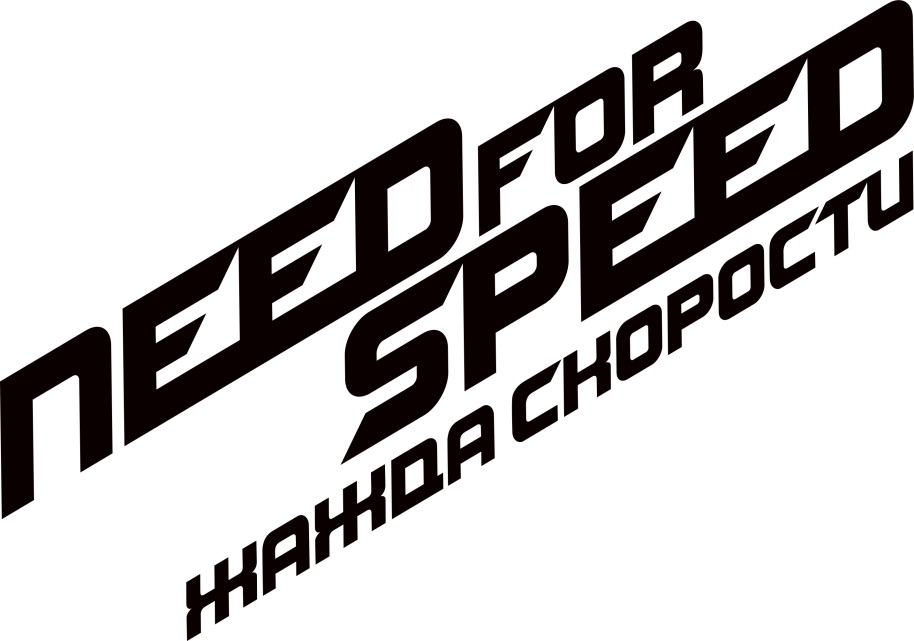 ИНФОРМАЦИЯ О СОЗДАНИИ ФИЛЬМАФильм студии DreamWorks Pictures NEED FOR SPEED: ЖАЖДА СКОРОСТИ напомнит зрителям об автомобильном буме 1960-х и 1970-х годов. Картина раскрывает подноготную американской любви к машинам и длинным дорогам. Эта история о чести, дружбе и верности, представленная в виде динамичного путешествия героя, который стремится восстановить свое доброе имя. Фильм NEED FOR SPEED: ЖАЖДА СКОРОСТИ основан на одноименной компьютерной игре, которая переносит красоту и динамику виртуальной реальности в наш мир.В фильме снимались актеры Аарон Пол (двукратный обладатель премии «Эмми»® за роль в сериале «Во все тяжкие»), Доминик Купер (ПЕРВЫЙ МСТИТЕЛЬ), Имоджен Путс (НОЧЬ СТРАХА), Рамон Родригес (ТРАНСФОРМЕРЫ), Рами Малек (СУМЕРКИ. САГА. РАССВЕТ: ЧАСТЬ 2), Скотт Мескади, Дакота Джонсон (МАЧО И БОТАН), Харрисон Джилбертсон и Майкл Китон (БЭТМЕН).Фильм NEED FOR SPEED: ЖАЖДА СКОРОСТИ представлен студиями DreamWorks Pictures и Reliance Entertainment. Продюсеры: Патрик О’Брайэн, Джон Гэйтинс (номинация на премию «Оскар»® за фильм ЭКИПАЖ) и Марк Суриан (ОТЕЦ-МОЛОДЕЦ). Режиссер: Скотт Во (ЗАКОН ДОБЛЕСТИ). Сценарист: Джордж Гэйтинс (СЛИШКОМ КРУТА ДЛЯ ТЕБЯ). Авторы истории: Джордж и Джон Гэйтинсы. О основу истории была положена компьютерная игра, выпущенная компанией Electronic Arts. Исполнительные продюсеры: Стюарт Бессер (ПОЕЗД НА ЮМУ), Скотт Во, Макс Лейтман (ЗАКОН ДОБЛЕСТИ), Франк Жибо, Патрик Содерланд и Тим Мур (ГРАН ТОРИНО). Оператор: Шейн Херлбат (ЗАКОН ДОБЛЕСТИ). Художник-постановщик: Джон Хатмэн (РОК НА ВЕКА). Дизайнер костюмов: Эллен Миройник (МОНСТРО). Монтажеры: Пол Рубелл (номинации на премию «Оскар»® за фильмы СОУЧАСТНИК и СВОЙ ЧЕЛОВЕК) и Скотт Во.Тоби Маршалл (Аарон Пол) – честный трудяга, работающий вместе с друзьями в автомастерской «Маршалл Моторз» в тихом провинциальном городке Маунт Киско, штат Нью-Йорк. Недавняя смерть отца оставила его по уши в долгах, и Тоби изо всех сил старается свести концы с концами. На уикендах Тоби со своими друзьями участвует в нелегальных уличных гонких, выигрыш в которых приносит столь вожделенные наличные. Хотя героя в гонках привлекает не столько призовой фонд, сколько адреналин.Однажды в гараж Маршалла наведывается его бывший соперник – богатый и высокомерный Дино Брюстер (Доминик Купер). Поначалу Тоби наотрез отказывается от его делового предложения. Тогда Дино предлагает ему беспрецедентную возможность собрать самый быстрый автомобиль марки Mustang в мире и готов это профинансировать. Это может спасти мастерскую, и Тоби соглашается. Когда работа над машиной закончена, железного монстра продают крупному автомагнату. Сделку заключает британская помощница толстосума, очаровательная, но своевольная Джулия Мэддон (Имоджен Путс). Чтобы отпраздновать это событие, Тоби соглашается на дружескую гонку с Дино и ближайшим другом Тоби, Малышом Питом (Харрисон Джилбертсон). Заезд оканчивается не так, как все ожидали, Дино скрывается, подставляя Тоби, и тот отправляется в тюрьму.Два года спустя он выходит на волю. Пока Дино наслаждался свободой и расширял свой бизнес на Западе, Тоби готовил план мести. Лучшего шанса, чем победа в гонках Де Леон, ему не найти. Де Леон – своеобразный Кубок нелегальных гонок. Заезды проводятся раз в год, всего несколько водителей получают приглашения на участие, а победитель забирает весь выигрыш. Чтобы добраться до места проведения гонок, Тоби нарушает условия досрочного освобождения и отправляется из Нью-Йорка в Сан-Франциско. На место он должен прибыть не позднее, чем через 48 часов.К его удивлению Джулия вызывается составить ему компанию в этом путешествии, оказываясь довольно полезной спутницей. Не без помощи команды верных помощников Тоби оказывается на полкорпуса впереди своих соперников, стремясь к намеченной цели. Единственное, чего не дано понять Дино – морально-нравственные принципы Тоби и его друзей диктуют им, что свои в беде не бросают… ИГРА ПРЕТВОРЯЕТСЯ В ЖИЗНЬВектор развития индустрии компьютерных игр был навсегда изменен в августе 1994 года с выпуском игры Need for Speed. Игра была выпущена эксклюзивно для консолей 3DO и персональных компьютеров, работавших в операционной системе DOS. Игроку предоставлялась возможность принять участие в уличных гонках, управляя автомобилем в напряженных реалистичных заездах. Need for Speed была выпущена компанией EA Entertainment (подразделение Electronic Arts) и практически сразу стала культовой. Фанаты по всему миру по достоинству оценили реализм игры, разнообразие эксклюзивных автомобилей и возможность участия в захватывающих гонках, не отходя от компьютера.Сотрудничество с автомобильным журналом Road & Track позволило сделать игру еще реалистичнее, - журналисты снабдили разработчиков описанием технических характеристик; фотографиями машин как снаружи, так и изнутри; а также аудиозаписями различных звуков, издаваемых при езде автомобиля. В результате управляемость и поведение модели автомобиля были настолько реалистичны, насколько только позволяла техническая база того времени.Армия фанатов Need for Speed увеличивалась, подобно снежному кому. Игроки были без ума от гоночной атмосферы, звукового сопровождения, дизайна игрового интерфейса и непредсказуемости гоночных трасс. Разросшаяся со временем популярная гоночная серия доступна в настоящий момент на игровых консолях (PlayStation, Nintendo, Xbox 360 и Wii), на ПК (Microsoft Windows с CD-ROM), а также на мобильных устройствах (приложения для iPod Touch и iPhone опубликованы в iTunes App Store).В серию Need for Speed вошли такие игры, как “Need for Speed: Underground”; “Shift”; “ProStreet”; “Nitro”; “The Run”; и “V-Rally”; а также многочисленные издания “Special Edition”. Несмотря на то, что все последующие игры выходили под брендом Need for Speed, каждая отличалась уникальным дизайном и атмосферой. В некоторых появлялись новые машины, локации и виды гоночных состязаний (такие, как дрифтинг и дрэг-рейсинг), в других игровой процесс обогащался различным оружием и погонями с участием полицейских машин.В начале игры перед пользователем открывается широкий выбор: тип автомобиля (экзотический, американская классика, тюнинговая или спец. техника), коробка передач (ручная или автоматическая), настройки игры (вариации графических, звуковых и прочих игровых параметров), усовершенствование автомобиля, выбор трассы, а также тип игры (чемпионат/карьера, один на один, быстрая гонка или сетевая игра). И всякий раз, когда игрок приходит к финишу первым, в игре открывается что-то новое. Вскоре были выпущены и продолжения игры, которые были столь же успешны, сколь и оригинал. The Need for Speed стала самой успешной гоночной франшизой в мире компьютерных игр и одной из самых успешных во всех жанрах. Игра вышла на 22 языках в 60 странах мира. Было продано более 150 миллионов копий, принеся разработчикам более $4 млрд чистой прибыли.Когда было решено экранизировать популярную игру для большого экрана, руководство EA Entertainment решило опередить события и не дожидаться идеального сценария. Многие компании предлагали киностудиям различные концепции полнометражных фильмов, увы, без особого успеха. Экранизации игр, которые нашли путь на большой экран, в массе своей не снискали успеха у зрительской аудитории.«У нас было некоторое представление о том, каким должен быть этот фильм, и мы подыскивали эксперта, который бы сделал его еще лучше, – говорит продюсер Патрик О’Брайэн. – Торговая марка Need for Speed очень важна и для нас, и для армии фанатов. Поэтому мы хотели сделать все по уму и подобрать грамотного партнера, либо не начинать вовсе».Различные кинематографисты движимы самыми разнообразными мотивами. Создателей NEED FOR SPEED: ЖАЖДА СКОРОСТИ вдохновлял самый беспроигрышный мотив: страсть. Сценарист Джон Гэйтинс вместе со своим братом и соавтором Джорджем Гэйтинсом без ума от автомобилей. У них есть собственный гараж в городе Ван Найс, Калифорния, в котором они восстанавливают классические модели автопрома. Оба брата выросли на автомобильной культуре. Когда представители EA посетили гараж с целью обсудить возможность экранизации гоночного симулятора, Гэйтинсы сразу же ухватились за эту идею. В братьях Гэйтинсах представители EA Entertainment нашли настоящих энтузиастов, которые говорили на языке, одинаково понятном и автолюбителям, и кинематографистам.Джон Гэйтинс говорит: «Как правило, компьютерная игра не позволяет развернуться сценаристу. В этом плане над сценарием фильма работать было очень приятно. Особенно мне понравилось то, как мы с Джорджем вписывали персонажей в вымышленный мир».У Гэйтинсов получился сценарий динамичной драмы с яркими персонажами, в котором нашли отражение свобода и увлекательность компьютерной игры, перенесенной в реальный мир. Представители EA связались с DreamWorks, чтобы уточнить, заинтересована ли студия в производстве подобного фильма. После этого начались активные поиски режиссера, которому можно было бы доверить столь необычный и амбициозный проект.Поголовно все сходились во мнении, что одним из ключевых аспектов, которые помогут фильму стать успешным, является режиссер. Он должен был снять исключительный фильм, который бы выгодно отличался от аналогов. Во время жарких обсуждений будущей картины постоянно повторялось имя Скотта Во. Режиссер к тому времени закончил работу над фильмом ЗАКОН ДОБЛЕСТИ об элитном отряде ВМФ «Морские котики», который был признан одним из самых реалистичных боевиков в истории кинематографа.Продюсер фильма Марк Суриан говорит: «Скотт по-настоящему увлекается автомобилями. Он сам начинал свою карьеру в кинематографе с должности каскадера. Поэтому мы нисколько не сомневались, что под его руководством фильм станет захватывающим, но при этом реалистичным».С самого начала работы над проектом Скотт Во решил, что фильмом NEED FOR SPEED: ЖАЖДА СКОРОСТИ он напомнит о классических автомобильных кинохитах 60-х и 70-х годов. В их число вошли ДЕТЕКТИВ БУЛЛИТТ (1968), ФРАНЦУЗСКИЙ СВЯЗНОЙ (1971) и ИСЧЕЗАЮЩАЯ ТОЧКА (1971). Автомобильные погони в этих фильмах были очень захватывающими, несмотря на то, что на съемках не использовались какие бы то ни было визуальные эффекты. Не меньше режиссера впечатлили фильмы ГРАН ПРИ (1966) и ДУЭЛЬ (1971), персонажи которых заставляли зрителей всерьез переживать за них. Во искренне считает, что съемки фильмов с реальными эффектами становится утраченной формой искусства – их все чаще заменяют компьютерными эффектами.«Съемки динамичных сцен – достаточно многослойный процесс, – продолжает режиссер. – Во-первых, существует так называемый человеческий фактор, ощущаемый на уровне подсознания – мы понимаем, что в сцене что-то не так, вне зависимости от того, насколько красивая получается картинка. А во-вторых, чутье безошибочно подсказывает зрителю, когда актер играет не на натурной площадке».«Мы хотели отдать должное тому, какой Скотт видит эту историю, и прописывали в сценарии только те события, которые в реальности могли произойти, – говорит Джон Гэйтинс. – Поэтому ни один зритель в кинотеатре не сможет сказать: “За рулем машины такое сделать не реально”».ТЕ, КТО СИДИТ ЗА РУЛЕМСнимая фильм об увлечении американцев автомобилями, было очень важно подобрать правильного актера на роль Тоби Маршалла, который мог бы сыграть героя, подобно тем, какими они были раньше – поистине крутыми и решительными… такого, как Стив МакКуин в молодости. Актер, сыгравший главные роли в фильмах БОЛЬШОЙ ПОБЕГ (1963) и ПОБЕГ (1972), был, бесспорно, крут – очарователен, мускулист, опасен и любвеобилен одновременно. Он был известен своими автомобильными трюками и остается звездой кинематографа по сей день.«Стив был не только киноактером, но и гонщиком, – говорит Во. – Это увлечение затронуло все аспекты его жизни, как личной, так и профессиональной. Была в нем какая-то необъяснимая искорка. Мы хотели найти актера, который был бы молодой копией МакКуина».Тоби Маршалл (Пол) – хороший парень, ведущий вполне обычную жизнь. Он целеустремленный, безотказный и очень лояльный. Своих друзей из «Маршалл Моторз» он считает своей семьей. Для Тоби автогонки – это не только способ снять накопившийся стресс, но и дополнительный источник дохода, при помощи которого герой намерен выкупить заложенную автомастерскую.С самого начала работы над фильмом продюсеры присматривались к Аарону Полу. Однако ему планировали предложить роль главного антагониста – Дино Брюстера. Пол известен своей ролью Джесси Пинкмана в популярном сериале канала AMC «Во все тяжкие». Очевидно, что ему должны были предложить роль такого негодяя, как Дино. Режиссер же был уверен, что нашел в Поле именно Тоби. Впрочем, он не мог игнорировать тот факт, что Пола после его роли в сериале «Во все тяжкие» могли расценивать как излишне жестокого героя. Руководитель DreamWorks Стивен Спилберг и генеральный директор студии Стэйси Снайдер отсмотрели запись прослушивания Пола на роль Тоби и, не сговариваясь, согласились с тем, что роль должен сыграть именно он.«У Тоби свое восприятие жизни, – говорит Пол. – Он – настоящий джентльмен. Но после той роли, которую я сыграл в сериале «Во все тяжкие», я понимаю, почему продюсеры сомневались, потяну я эту роль или нет». Актер был немало заинтригован разговорами о молодом Стиве МакКуине и сразу же согласился на предложение продюсеров, хотя, конечно, понимал, что речь идет лишь об аналогии.«Скотт хотел снять картину, которая бы напомнила о классической эре таких “автофильмов”, как ДЕТЕКТИВ БУЛЛИТТ со Стивом МакКуином, – продолжает актер. – Что-то откровенное, реалистичное, без излишнего лоска и гламура. Мне, как актеру, такая постановка вопроса очень импонировала и интриговала».Продюсеры решили отказаться от стереотипов не только при кастинге Пола на роль Тоби, но и при подборе актера на роль Дино Брюстера, главного недруга Тоби как на гоночном треке, так и в жизни. Нужно было отказаться от клише типичного негодяя, сделав антагониста чуть лучше, чем обычно.«Ни для кого из зрителей не составит труда вычленить из сонма героев фильма главного плохиша, подкручивающего усики, – объясняет Во. – Мне хотелось сделать негодяя более сложным персонажем, который, возможно, мучается угрызениями совести и вынужден принимать непростые решения».Дино Брюстер, которого играет Доминик Купер, и Тоби познакомились за несколько лет до описываемых событий. Дино – бывший гонщик NASCAR, надменный денди, обожающий дорогие машины. Дино встречается с Анитой (Дакота Джонсон), бывшей девушкой Тоби и сестрой Малыша Пита. Дино осознает, что Тоби всегда был лучшим гонщиком, чем он сам. И этот факт пробуждает в нем ревность и обиду.«Он – настоящий бунтарь с чрезмерно развитым духом соперничества, – описывает своего героя Купер. – Возможно, он настолько же талантливый гонщик, насколько и Тоби. Но, в отличие от Тоби, Дино может похвастаться благородными корнями и привык брать от жизни все, что только пожелает. Он одержим жаждой богатства и успеха, которая порой граничит с безумием».«Самое замечательное в Скотте [Во] – то, что он знал таких парней, как Дино, еще с тех времен, когда сам был автогонщиком, – добавляет Купер. – Поэтому я полностью доверял ему в том, насколько далеко может зайти мой герой».К команде, которая поддерживает Тоби на плаву в «Маршалл Моторз», он относится как к настоящим братьям. Каждый из них готов в любую минуту прийти на выручку другому. Каждый придерживается одних и тех же морально-нравственных принципов и неровно дышит к автогонкам. Когда они понимают, что автомастерская Тоби может закрыться, каждый вызывается помочь собрать Mustang по заказу Дино. Они сопровождают Тоби на гонку Де Леон, вместе с ним скрываются от полиции и отбиваются от недругов. Продюсеры хотели, чтобы среди актеров на роли группы поддержки Тоби попадались как популярные, так и никому не известные актеры. Авторы фильма рассчитывали, что все актеры познакомятся и подружатся еще до съемок. Таким образом, их дружба на экране будет выглядеть более естественно.«Нельзя заставить людей подружиться, так что нам с этими ребятами просто невероятно повезло, – рассказывает Во. – Они все делали в месте и в одночасье стали настоящей командой «Маршалл Моротз» за пределами кадра, на что мы и надеялись».Рамон Родригес сыграл роль Джо Пека, главного механика Тоби в «Маршалл Моторз». Он – сердце коллектива и мастер на все руки. Он копается в двигателях и относится к своей работе очень серьезно. Рами Малек сыграл Финна, еще одного механика из «Маршалл Моторз». Единственный из группы, кто окончил колледж. Он самый спокойный из ребят и настоящий дока в технике.Скотту Мескади досталось амплуа Бенни – веселого техника-конструктора и пилота ВВС в отставке. Мескади появлялся в телевизионных сериалах «Бруклин 9-9» и «Холм одного дерева». Однако куда большую популярность он снискал в качестве музыкального исполнителя. Он работал с такими мэтрами музыкальной сцены, как Канье Уэст, Шон Кори Картер (АКА Jay-Z), Лонни Рашид Линн-мл (АКА Common), Мэри Джей Блайдж и Шакира. Всего в Интернете было продано более 5,2 млн его синглов.«К сожалению, я не был знаком с творчеством Скотта до прослушивания, – говорит Во. – Я пригласил его на пробы, потому что он был Скоттом Мескади – забавным и невероятно харизматичным пареньком». Именно таким и стал герой Мескади. Многочисленные выступления на музыкальной сцене позволили солисту развить свои актерские навыки и уверенно работать на камеру. Хотя сам он четко разделяет музыкальную сцену и киносъемочную площадку.Австралийскому актеру Харрисону Джилбертсону предложили сыграть роль Малыша Пита. Он – младший брат Аниты и смотрит на Тоби, как на старшего брата.На роль Джулии Мэддон, британского автомобильного брокера с впечатляющими познаниями в области автомобилестроения, была приглашена актриса Имоджен Путс. Однако это решение было принято отнюдь не сразу. Дело в том, что большую часть фильма зрители наблюдают за Тоби и Джулией в «Мустанге». Поскольку в этих сценах никаких трюков делать не планировалось, между актерами должно было наладиться отличное взаимопонимание – развлекать зрителей нужно было актерской игрой. К счастью, Путс уже работала раньше с Полом и наладить контакт обоим актерам не составило труда. Они доверяли друг другу достаточно, чтобы свободно и убедительно играть.«Она потрясающая, – описывает свою партнершу по съемочной площадке Пол. – Никогда не знаешь, что она скажет в следующую минуту. Это может быть какая-то уморительно смешная реплика, или весьма познавательная и интересная информация. Если вам представится возможность покататься с Имоджен в одной машине, не отказывайтесь!»На роль Монарха, который практически не показывает своего лица, являясь бестелесным голосом, продюсеры искали особого актера. Им нужен был кто-то, кто стал бы душой нелегальных автогонок, как, например, голос ди-джея Вульфмена Джека в фильме АМЕРИКАНСКИЕ ГРАФФИТИ (1973) или голос диджея Супер Соула в фильме ИСЧЕЗАЮЩАЯ ТОЧКА (1971). Монарх – бывший гонщик, ставший миллиардером. Он заправляет гонкой Де Леон. Ему противна сама мысль о легальных гонках по правилам. Никто его не видит вживую – с миром он общается через Интернет из никому не известного места. Только Монард решает, кто будет участвовать в заездах гонки Де Леон, а также где и когда будут проходить эти заезды.Во говорит: «Мы хотели найти кого-то, в ком бы эксцентричность сочеталась со старой гоночной школой. Кого-нибудь типа Ричарда Петти, Дэйла Эрнхардта младшего или Кейла Ярборо… чрезвычайно харизматичные ребята, но вместе с тем совершенно безбашенные. По счастью, Майкл Китон согласился на эту необычную роль и привнес в нее такую энергетику, о которой я и мечтать не мог».«Эта роль похода на многих других эксцентричных персонажей, которых ему довелось сыграть на ранних этапах своей карьеры, – добавляет Суриан. – Последнее время ему такие роли не доставались. Нам очень повезло, что он принял наше приглашение».ТРЕБУЮТСЯ: МОЩНЫЕ И ШИКАРНЫЕ АВТОАвтомобили стали одними из главных действующих лиц фильма NEED FOR SPEED: ЖАЖДА СКОРОСТИ. Поэтому было очень важно найти машины не только мощные, но и презентабельные, которые бы смотрелись на экране.На протяжении десятилетий автомобили были одной из важнейших составляющих американской культуры. Между водителями и их стальными конями существует необъяснимая связь, шоферы часто представляют свои авто продолжением самих себя. Машины многое могут сказать о том, кем являются их владельцы и каковы их жизненные принципы.«Спросите любого тинейджера, когда по его мнению он станет взрослым, – отмечает Во. – Никто не вспомнит про право голосовать на выборах. Все скажут, что повзрослеют, когда получат водительские права».Для множества сцен с автогонками и динамичными погонями было выбрано несколько мощных и красивых автомобилей из Европы и США. Фильм начинается в городе Маунт Киско, штат Нью-Йорк, который населяют обычные американские трудяги. Жители этого города питают феноменальную страсть к мощным автомобилям. Многие из этих машин были представлены в компьютерных играх.«Любите ли вы мощные машины, или красивые, или и те, и другие – NEED FOR SPEED: ЖАЖДА СКОРОСТИ удовлетворит любого фаната автопрома», – считает О’Брайэн.Автомобиль Mustang, в котором Тоби и Джулия едут на гонку Де Леон был спроектирован таким образом, чтобы стать настоящей машиной киногероя. Авто 1964 года выпуска символизирует свободу, романтику и саму Америку. Именно с «Мустанга» началось повальное увлечение американцев автомобилями, о котором теперь знают во всех уголках Земного шара.Когда в Ford Motors узнали о снимающемся фильме и значимости автомобиля Mustang в сюжете, руководство компании выразило желание совокупно поучаствовать в работе над проектом. Специалисты Ford взялись за дизайн специального автомобиля Mustang для съемок в фильме NEED FOR SPEED: ЖАЖДА СКОРОСТИ  на базе Shelby GT500 2013 года выпуска. Кэрролл Шелби – легендарный американский гонщик, ставший впоследствии не менее легендарным конструктором. Он собрал автомобиль Mustang на заводе Ford в 1965 году, а также работал над юбилейной моделью машины, сборка которой была приурочена к 50-летию марки. Шелби скончался в 2012 году.Руководство компании Ford было немало заинтриговано проектом и оказало всестороннюю поддержку кинематографистам, чтобы машина была похожа на те, которые собирал Шелби. И технари, и киношники с большим уважением относились к таланту конструктора. Авто должно было получиться не слишком футуристичным, но при этом обязательными составляющими должны были стать своеобразные торговые знаки дизайна Шелби – синие полосы и обилие хрома.«Если речь заходит об автомобилях марки Mustang, всегда хочется видеть именно Mustang Шелби – это был из ряда вон выходящий автомобиль», – объясняет Во.Машину собирали на заводе Techno Sports в Детройте, в процессе к работе подключился прославленный дизайнер Ford Мэлвин Бетанкорт. Mustang был усовершенствован для съемок в фильме NEED FOR SPEED: ЖАЖДА СКОРОСТИ: более широкий корпус; полуметровые легкосплавные диски (для облегчения постановки различных трюков); восьмицилиндровый двигатель, позволяющий развивать скорость более 300 км/ч; усиленная подвеска; высокопрочные амортизаторы компании Bilstein; и укрепленный стержень стабилизатора. Интерьер салона был дополнен подставкой для коммуникатора iPad, чтобы Тоби мог общаться с членами своей группы. В футуристические боковые зеркала были вмонтированы камеры.Всего было изготовлено семь автомобилей Mustang. Каждый из них выполнял свою функцию – на одном выполняли трюки, другой снимали во время движения, третий позировал стационарно. Был даже Mustang, который зацепляли вертолетом.Помимо «Мустанга» в фильме появятся и другие популярные американские автомобили, включая Ford Gran Torino 1969 года, Chevy Camaro 1968 года и Pontiac GTO 1966 года.Одной из наиболее напряженных сцен фильма становится гонка Де Леон, в которой участвуют Тоби, Дино и Малыш Пит. В этой сцене можно будет увидеть некоторые из европейских гоночных автомобилей, включая шведский Koenigsegg Agera R, Lamborghini Sesto Elemento, Spano GTA, Bugatti Veyron и McLaren P-1 (которые были представлены в компьютерной игре), а также Saleen S-7.На каждую из машин пришлось устанавливать различное съемочное оборудование. Однако каждый из автомобилей был невероятно дорог (рыночная стоимость такого средства передвижения колеблется от двух до трех миллионов долларов), поэтому им ни в коем случае нельзя было причинять какой бы то ни было ущерб. Поэтому кинематографистам пришлось обзавестись машинами-дублерами.По счастью, конструкторы подошли к съемкам с большим энтузиазмом и передали кинематографистам все чертежи машин. Рабочие лос-анджелесской компании Reel Industries собрали по 15 машин с корпусом из стекловолокна для каждой модели, которые можно было заменять в процессе съемок.«Подобных супер-машин в мире можно пересчитать по пальцам, и они не очень любят работать на камеру, – объясняет Во. – Понятно, что никто не обрадуется, если мы случайно помнем крыло или поцарапаем крышу. Эти машины – произведения искусства, и никто из нас об этом не забывал. Нам пришлось наштамповать множество «каскадеров» с тем, чтобы оригиналы остались нетронутыми».Длина копий автомобилей Koenigsegg, Bugatti и McLaren составляла 266 сантиметров, Lamborghini – 256 сантиметров, Spano – 254 сантиметра. Двухместный Keonigsegg мог развивать скорость до 435 км/ч; всего было изготовлено 10 копий этого автомобиля.Во время съемок были задействованы три машины с укрепленными на них камерами: Mercedes Benz с семиметровым телескопическим краном, Porsche Cayenne, который тащил за собой (или толкал перед собой) тележку с камерой, и очень мощный Mustang.В путешествии через всю страну компанию Тоби и его «Мустангу» составляют Джо Пек (Родригес) и Финн (Малек), которые управляют «Зверюгой». Джо, Финн и Бенни (Мескади) за штурвалом вертолета – глаза и уши Тоби во время гонки De Leon. Автомобильный координатор Стив Манн и его команда собрали «Зверюгу» на базе грузовика Ford F-450, подняв подвеску на 17 сантиметров и снабдив оси гигантскими метровыми колесами. Кроме того, обновлению подверглись кузов, передний и задний бамперы.Манн с командой механиков постоянно ремонтировали машины и до, и в процессе съемочного процесса, если случались какие бы то ни было поломки. Однажды они восстановили Gran Torino Тоби, несмотря на то, что автомобиль был практически полностью уничтожен. А в другой раз реанимировали GTO, установив новый каркас.«Эти парни – бойцы невидимого фронта, – говорит о своих подчиненных Манн. – Но они – великолепные механики, способные сохранить энтузиазм и оптимизм, несмотря на невероятный груз ответственности».На съемочной площадке было также несколько автомобилей с дистанционным управлением. Они в точности повторяли дизайн оригинальных моделей. При этом актер мог сидеть на водительском кресле и вести диалог, а на самом деле автомобилем дистанционно управлял каскадер. Немаловажной составляющей таких машин была специальная клетка, закрепленная снаружи – водитель оказывался над актером. Каскадерские кресла занимали профессиональные гонщики. В их числе – Таннер Фауст, самый успешный гонщик в истории X Games, обладатель рекорда по самому длинному прыжку за рулем авто, и Райс Миллен, двукратный обладатель скоростного рекорда. Компанию им составили другие профессиональные гонщики – Рич Раттерфорд, Тони Бракохиапа, Брент Флетчер и Пол Далленбах. Шесть гонщиков управляли автомобилями во время сцены гонки Де Леон.«Находиться в люльках реально страшно, – признается Фауст, который представлял на гонках компании Ford и Rock Star, а также вел программу Top Gear USA. – Под тобой очень быстрая машина, отличающаяся от оригинала одной лишь люлькой, укрепленной сзади. Такое ощущение, что ты сидишь на спойлере гоночного авто и пытаешься рулить из этого положения».Гонщик продолжает: «Управление становится довольно проблематичным, особенно если снимается сцена, в которой твоя машина едет с другими борт в борт на скорости 160 км/ч, а под тобой – знаменитый актер. Не говоря уже о том, что и за самого себя тоже страшно».Доминик Купер доходчиво объяснил, как чувствует себя актер, который сидит за баранкой автомобиля, управляемого дистанционно: «Сначала – ощущение бесконтрольного ужаса, особенно если ты обожаешь сам водить машину, как, скажем, я. Поначалу моя нога инстинктивно нажимала педаль тормоза. Я надеялся, что это поможет, хотя понимал, что все мои потуги тщетны. В то же время я понимал, что ребята в люльках водят машину в миллион раз лучше, чем я. Поэтому со временем я расслабился и полностью положился на профессионализм рулевых».ДВА КАСКАДЕРСКИХ НАСЛЕДИЯС самого начала работы над динамичным фильмом Во настаивал, чтобы все авто-трюки выполнялись вживую, без использования компьютерных спецэффектов. В прошлом большинство трюков с использованием техники делались прямо на съемочной площадке. Теперь же их практически полностью вытеснили с рынка новые технологии и виртуальные эффекты. Но только не в этом фильме. Последний фильм Во ЗАКОН ДОБЛЕСТИ об элитном отряде ВМФ «Морские котики» был восторженно встречен зрителями всего мира. Его признали одним из самых реалистичных боевиков в истории кинематографа отчасти потому, что в съемках принимали участие настоящие «Морские котики». Режиссер хотел, чтобы NEED FOR SPEED: ЖАЖДА СКОРОСТИ был не менее правдоподобен. «Мы вернулись в то время, когда фильмы снимались на дороге, когда машины мчались на высокой скорости, а оператор висел рядом в люльке и снимал сцену, – рассказывает Во. – Мне хотелось, чтобы зрители почувствовали, что значит поездка на скорости 370 км/ч».В результате фильм снимался с необычной для зрителей перспективы – они словно следили за сценой глазами Тоби (точно так же, как и в компьютерной игре). Как следствие, режиссеру пришлось прибегать именно к практическим эффектам, чтобы поведение персонажей было более естественным. «Я убежден, что законы физики нарушать нельзя, – говорит Во. – Это может серьезно навредить истории, ведь тогда законы физики не будут работать и на героях».«У большинства режиссеров нет требуемой квалификации и опыта, чтобы снимать ведущих машину актеров где бы то ни было, кроме хромакейного павильона, – убежден Суриан. – Скотту же удалось подойти к реальности настолько близко, насколько только возможно. В каких-то сценах снимались сами актеры, в других их места занимали каскадеры. Однако в первую очередь Скотт беспокоился о безопасности тех, кто находится в кадре».К счастью Во сам начинал карьеру в кинематографе с каскадерского цеха. В его послужном списке – более 150 картин, на съемках которых он был задействован в том или ином амплуа. Кроме того, он вырос в семье каскадеров. Его отец Фред Во был прославленным трюкачом. Именно он ратовал за то, что зритель должен почувствовать себя в шкуре каскадера, чтобы получить максимум эмоций. Фред изобрел 35-миллиметровую камеру, которая крепилась на шлеме, и инновационную переносную камеру, которая получила название «Пого Кам». Детство Скотта прошло в окружении таких известных каскадеров, как Хэл Нидэм (СМОКИ И БАНДИТ). Нидэм получил две премии «Оскар»® и в золотую эпоху Голливуда именовался не иначе как «королем трюков». Во старший и Нидэм были лучшими друзьями. К сожалению, Фред не дожил до триумфа сына – он скончался в 2012 году. Скотт посвятил фильм памяти своего отца.Над трюками фильма NEED FOR SPEED: ЖАЖДА СКОРОСТИ работали лучшие специалисты в этой области, включая координатора трюков Лэнса Гилберта (ТИТАНИК), который представляет еще одну великую каскадерскую династию. Лэнс – представитель третьего поколения каскадеров. На различных съемочных площадках работали его дед Джо Иригойен (БЕН ГУР), отец Мики Гилберт (сериал «Каскадеры») и брат Трой Гилберт (ОДИНОКИЙ РЕЙНДЖЕР). Сообщество каскадеров не столь велико, поэтому семьи Гилберта и Во знали друг друга на протяжении многих лет. Фред и Мики были лучшими друзьями, как и Скотт и Лэнс впоследствии. Они встречались на съемочных площадках так, словно время от времени семья воссоединялась. Кроме того, Лэнс, Мики и Трой работали на съемках в качестве координаторов трюков.«Мы действительно были похожи на братьев, – утверждает Во. – Мы ссорились, дрались, обнимались и по-братски любили друг друга. Мы говорили на одном языке и частенько задавались вопросом: «А что если?» Размышления приводили нас к весьма нестандартным решениям».Лэнс Гилберт добавляет: «Мой отец любил сниматься в ковбойских фильмах, а отец Скотта более тяготел к цирковым трюкам. Они постоянно рассказывали друг другу истории из соответствующих областей, которые, разумеется, слушали и мы, мальчишки. Еще в детстве у нас развился дух соперничества, мы постоянно поднимали планку стремлений и брали намеченные высоты. Я думаю, эта конкуренция привела нас к этому фильму».Вне зависимости от задач, которые ставились перед актерами, те были готовы практически на все. Пол говорит: «Я познакомился с Лэнсом и узнал, что он – представитель третьего поколения каскадеров. В тот момент я понял, что координатору трюков можно безоговорочно доверять. Для таких энтузиастов, как он, съемки фильма – это не работа. Это увлекательное путешествие, которое они тщательно продумывают. Поэтому у меня не оставалось и тени сомнений».Репетиционный период был одним из самых сложных – кинематографистам требовалось довести до ума и протестировать все автомобили, продумать все трюки, набрать и подготовить каскадеров, объяснить всем актерам, которые по сценарию должны были сидеть за рулем, что от них требуется. Очевидно, работа каскадера может быть очень опасной, если трюк недостаточно продуман. Поэтому все динамичные сцены были тщательно спланированы, а каскадеры работали с предельной осторожностью и тщательностью.«Весь фильм построен на высокоскоростных автогонках, –  продолжает Лэнс Гилберт. – Нам пришлось подготовить автомобили, чтобы ими могли управлять профессиональные гонщики. Дальнейшее было делом техники, эти парни знали свое дело».Путс никогда не водила машину до съемок в фильме NEED FOR SPEED: ЖАЖДА СКОРОСТИ. К счастью, с каждым из актеров был проведен скрупулезный инструктаж о технике экстремального вождения. Был арендован гоночный трек Willow Springs в Калифорнии. Там актерам на практике объяснили, как управлять автомобилем на высокой скорости, как дрифтовать на поворотах, как разворачиваться на 180°, проезжать по заранее установленным маркерам (с тем, чтобы попасть в кадр) и многое другое.Пол говорит: «Скотт хотел, чтобы мы не только освоили на практике все возможные маневры, но и получили представление о том, насколько красиво эти маневры выглядят со стороны».Усилия окупились сторицей. В одной из сцен Тоби за рулем Koenigsegg Agera R дергает ручник, делает так называемый полицейский разворот и останавливается в нескольких сантиметрах от снимающей экстерьер машины камеры. «У меня получилось, – восторженно вспоминает Пол. – Я почувствовал то, о чем рассказывали Лэнс Гилберт и Скотт Во. Я ощутил себя частью их семьи».Лэнс Гилберт добавляет: «Все дело в том, как ты себя ощущаешь за рулем автомобиля. Тебе нужно просто дать машине делать то, что она должна делать; почувствовать себя парнем, который помогает ей работать. Аарон сумел ухватить это ощущение, всецело осознать его и использовать в интересах фильма».Во время одного из заездов De Leon автомобиль Saleen S7 по сценарию врезается в полицейский внедорожник и переворачивает его. Эффект достигался установкой специального устройства под джип. В определенный момент срабатывала мощная пружина, благодаря которой полицейская машина делала сальто. В другой сцене водитель автомобиля Mustang выполнил затяжной прыжок на одной из улиц Детройта.«Признаться, мне очень не хотелось, чтобы прыжок на 25 метров и полет протяженностью чуть ли не с футбольное поле проделывал настоящий олдкар, поскольку это было бы не правдоподобно, – объясняет свои сомнения Во. – В реальности после такого прыжка машина получила бы чудовищные повреждения и вряд ли смогла бы не то что поехать дальше, а даже приземлиться, как это описано в сценарии».Трюк под названием «кузнечик» был поставлен в Детройте. Был выстроен трамплин на одной стороне трехполосной запруженной машинами улицы. Автомобиль должен был приземлиться в маленьком парке по другую сторону улицы. Трюк не подразумевал каких бы то ни было спецэффектов, поэтому каскадеру Трою Гилберту пришлось выполнить прыжок по-настоящему. Сцена была похожа на ту, которую Мики Гилберт и Фред Во поставили 35 годами ранее для фильма НАШ ПОБЕДНЫЙ СЕЗОН (1978). В том фильме машина как бы влетала в экран, а в картине NEED FOR SPEED: ЖАЖДА СКОРОСТИ Трой выполнил полноценный прыжок, пролетел 50 метров и удачно приземлился.Джо Пек и Финн отправляются через всю страну на гонку Де Леон на автомобиле, который получил название «Зверюга». Обучить актеров управлять этим монстром было весьма непросто. «Зверюга» - грузовик, а, следовательно, он выше, шире и длиннее многих других автомобилей. Поэтому актерам пришлось провести за баранкой немало часов, чтобы почувствовать габариты. В одной из сцен Финн выбирается из окна, несмотря на то, что «Зверюга» несется со скоростью 100 км/ч. Разумеется, в этой сцене Малек работал со страховкой.Самая масштабная погоня по сценарию была запланирована на финал гонок Де Леон на улице Lighthouse Road в городе Мендосино, Калифорния. Логистика мероприятия была чрезвычайно сложной и запутанной. Нужно было получить разрешение на съемку на дороге, которая, к слову, была едва ли не проселочной; требовалось также закрыть пляж и по возможности оградить съемочную площадку от мигрирующих птиц. Машиной, в которой сидел Пол, управлял Фауст из люльки. Купера дублировал Миллен. Водительское кресло в машинах остальных гонщиков занимали Раттерфорд, Бракохиапа, Флетчер и Далленбах.«Для каскадера нет большего удовольствия, чем сниматься в настоящих трюках, – заверяет Фауст. – Потому что когда видишь сцену на экране, тебе есть чем гордиться».Помимо множества трюков, которые снимались на земле, многие динамичные сцены снимались и в воздухе. По мере развития сюжета Бенни (Мескади) приходилось управлять различными летательными аппаратами, включая двухместный самолет Cessna, а также вертолеты Apache и «Сикорский». Координатор воздушных съемок Крейг Хоскин (по прозвищу «Ной») выступал пилотом-дублером, однако Мескади полностью освоил пилотажную науку и в некоторых кадрах оставался в кабине один.Сама идея полетов некоторых пугает. Мескади видел в этом брошенный ему вызов и хотел, чтобы сцены с его участием получились предельно реалистичными. Хоскин брал управление на себя только при взлетах и посадках. Когда же по сценарию Бенни делал какие-то маневры в воздухе, все они выполнялись самим актером.«Когда я узнал, что мне придется сидеть самому за штурвалом самолета Cessna, я испугался до дрожи в коленках, – признается Мескади. – Но при этом я целиком и полностью доверяю Скотту, и он смог меня успокоить. Никогда раньше не управлял вертолетом, и теперь, пройдя курс молодого пилота, могу сказать – это весело».В одной из сцен Бенни похищает журналистский вертолет и летит на нем по улицам Детройта, а Тоби и Джулия следуют за ним в автомобиле Mustang. Чтобы показать зрителям, что за штурвалом действительно сидит Бенни, а не его дублер, Во привязал камеру к руке, уцепился за опорные рамы вертолета и снял сцену снаружи через ветровое стекло вертолета.«Мне нравится рисковать, чтобы только снять сцену без использования эффектов, – смеется Во. – Я думаю, зрители всегда понимают, что снято вживую, а что – нет».«Сцена была достаточно напряженная, но все тяготы, через которые прошел Скотт, действительно помогли мне войти в образ», – добавляет Мескади.ПЕРЕНОС ЭКШЕНА НА ЭКРАНУ продюсеров была одна непростая, но вполне достижимая цель: сделать так, чтобы зрители почувствовали себя внутри машины, мчащейся на бешенной скорости. На съемочной площадке этот стиль съемок назывался «стилем Стива МакКуина». Все отлично помнят эпизоды его фильмов, в которых машина парковалась рядом с камерой, и было отчетливо видно, что за рулем – сам МакКуин. Этим принципом руководствовались и создатели фильма NEED FOR SPEED: ЖАЖДА СКОРОСТИ.Во нужен был оператор, который был бы готов идти на риск и пробовать что-то новое. Поработав с Шейном Херлбатом на съемках картины ЗАКОН ДОБЛЕСТИ, режиссер знал, что тот идеально подойдет для этого непростого задания. Вместе они выбрали наилучшие камеры для сложных съемок гоночных заездов, протестировав девять различных вариантов. Ключевыми параметрами, по которым проводился отбор, были портативность и возможность различного крепления. Камеру нужно было фиксировать на движущейся машине так, чтобы получать достаточно резкую, не размытую картинку.«Интерьер машины снимать очень не просто, – говорит Во. – Слишком уж мало места. Поэтому мы обращали внимание на углы съемки камер, чтобы у зрителей не оставалось сомнений в том, что авто ведут сами актеры».Традиционно первая съемочная группа снимает все сцены с диалогами и актерами, а вторая – динамичные сцены с участием каскадеров. На съемках фильма NEED FOR SPEED: ЖАЖДА СКОРОСТИ обе группы работали вместе. «Со мной не просто работать, потому что я привык все делать сам», – сетует Во.«Учитывая стиль моей работы, я хочу заниматься и диалогами, и экшеном, – продолжает режиссер. – Поэтому актерам приходилось привыкать, что во время диалогов где-то за их спинами мог выполняться сложнейший трюк или ставилась автокатастрофа. Обычно актеров стараются держать подальше от таких площадок. Но мне кажется, общий хаос положительно влиял на правдоподобность актерской игры».«Это было большое облегчение, – считает оператор Шейн Херлбат. – Мы могли расположить камеры именно таким образом, как мы со Скоттом хотели».Режиссер и оператор сошлись во мнениях, что снимать нужно на цифровую камеру, которая бы позволяла снимать динамичный экшн, фиксируя камеру в самых неожиданных точках. В итоге получился материал, снятый с ракурсов, которые никогда раньше не использовались кинематографистами.Во время съемок использовалось более 40 различных камер, включая Canon C500, ARRI ALEXA, Novo, GoPro, укрепленную на шлеме Canon 1D C, а также множество стэдикамов, переносных камер и камер, укрепляемых на приборной панели автомобиля. Однако большая часть фильм снималась на камеру C500, включая ночные интерьеры в салонах автомобилей. Именно эта камера выдавала на выходе картинку, которую хотели видеть режиссер и оператор.«В различных сценах нам требовались различные эффекты, скажем, наилучшая стабилизация или, напротив, наилучшая вибрация, – объясняет Лэнс Гилберт. – Соответственно, мы выбирали ту или иную камеру, наиболее подходящую под наши нужды. Мы использовали все, начиная с портативных камер вплоть до укрепленных на растяжках камер внутри машины, кранов с жестким креплением камеры и подвижных платформ». Камеры крепились на универсальной основе, что позволяло с легкостью переносить ее с одной платформы на другую.Все машины были обвешены различными хитроумными приспособлениями, на которые крепились камеры. Фактически камера могла быть закреплена на любой точке машины. «Эти крепления были для нас очень важной составляющей производственного оборудования, – говорит Херлбат. – Именно с их помощью мы «усаживали» зрителя на переднее сидение мчащегося автомобиля. Зритель чувствовал, что оказался в эпицентре динамичной гонки, погони или аварии».ПРОКЛАДКА МАРШРУТА ДО ГОНКИ ДЕ ЛЕОНСъемки фильма NEED FOR SPEED: ЖАЖДА СКОРОСТИ начались в апреле 2013 года в округе Мендосино, штат Калифорния. Планирование трюковых сцен и тестирование камер съемочная группа сочетала с подготовкой к масштабной логистической операции, которую им предстояло осуществить за время съемок. Это означало ведение непримиримой борьбы со временем, погодой и постоянные устранения неисправностей автомобилей.Съемочная группа пересекла весь континент – поездка окончилась на западном побережье на шоссе рядом с городом Пойнт-Арена в Северной Калифорнии. Там снималась сцена гонки Де Леон, в ходе которой шесть специально для этого собранных автомобилей неслись по калифорнийскому шоссе со скоростью около 200 км/ч.Финал фильма снимался недалеко от маяка Пойнт-Арена. «Эти дороги стали идеальным гоночным треком», – говорит Во.Далее съемочная группа переехала в Сан-Франциско, чтобы снять такие живописные кварталы, как Эмбаркадеро и Ноб-Хилл. Кстати, один из величайших фильмов об автомобилях ДЕТЕКТИВ БУЛЛИТТ снимался в Ноб-Хилле.Два месяца съемочная группа провела в штате Джорджия. Местный городок Мэйкон кинематографисты представили зрителям в качестве города Маунт Киско, штат Нью-Йорк. Здесь снималась сцена в начале фильма. Также некоторые сцены, которые по сценарию происходили в Маунт Киско, снимались в Стоун Маунтен. Там съемочная группа нашла действующую автомастерскую, которую задрапировали под «Маршалл Моторз». Еще одна сцена снималась в городе Фейрберн – Тоби, Дино и Малыш Пит неслись в трех автомобилях Koenigseggs по мосту через реку Читтахучи.Последние два съемочных дня актеры и закадровая группа провели в Джорджии. В городке Блу Ридж находилась огромная площадка под открытым небом, на которой собирались автомобилисты. Авторы фильма представили ее, как авто-площадку в Маунт Киско, где периодически собирались обладатели сотен красивых машин из ближайших окрестностей, чтобы похвастаться своими железными конями.«Мне хотелось показать эту площадку в стиле старой Америки 50-х и 60-х годов, когда любой мог заехать на своем авто, а зеваки ходили и оценивали крутые тачки», – говорит Во.Следующей остановкой стал Детройт, город, который не было нужды выдавать за какой-то другой населенный пункт. По улицам Детройта гоняли Тоби и Джулия в «Мустанге», Джо Пек и Финн – в «Зверюге», а небо утюжил Бенни за штурвалом вертолета. В сцене, в которой Пол колесит вокруг штаб-квартиры CompuServe, актера дублировал каскадер, девятикратный чемпион гонок Formula Drift Сэмуэл Хабинетт. Во признает, что путь через Детройт был не самым близким маршрутом от одного побережья до другого. Но режиссеру хотелось, чтобы в какой-то определенный момент Mustang главного героя появился в Детройте.«В этом городе зародилась автомобильная культура, – объясняет он. – Здесь родился Mustang, и мне хотелось сделать на этом какой-то акцент. Кроме того, город поразительно красив, и кадры получились сногсшибательными».Для съемки некоторых сцен приходилось ждать выходных, когда центр города пустел. В частности, одной из таких сцен стал полет пилота вертолета на высоте в несколько метров над улицей Браш Авеню. По сценарию именно так Бенни следовал за «Мустангом» Тоби. Чтобы снять крупный план Скотта Мескади за штурвалом летящего вертолета, режиссер Скотт Во, который сам некоторое время отработал каскадером, решил подвергнуть свою жизнь немалому риску. Он снимал сцену сам, находясь в люльке снаружи вертолета, не позволив рисковать оператору.Когда съемки близились к завершению, группа перебазировалась в штат Юта. Одной из локаций стало место под названием Фоссил Пойнт над рекой Колорадо – скала, которая получила название «Тельма и Луиза». Там снималась сцена, в которой вертолет «Сикорски» ВВС США, которым, якобы, управлял Бенни, подцепляет «Мустанг», падающий со скалы в пропасть. Вторая половина сцены, в которой машина благополучно приземляется» снималась в соляной пустыне Бонневилля в последний съемочный день.«Соляная пустыня Бонневилля, как и Детройт, впитала в себя дух автомобилемании и у многих ассоциируется с большой скоростью, – говорит Во. – Здесь ставились скоростные рекорды многих транспортных средств – автомобили, грузовики и мотоциклы. Здесь же они периодически побивались».Скотт Во хотел, чтобы зрители фильма NEED FOR SPEED: ЖАЖДА СКОРОСТИ побывали в мире, в котором никогда не были, и, может быть, стали частью этого мира.«У нас получилось эпическое приключение, – говорит Во. – Надеюсь, зрители будут выходить из кинотеатра, вытирая пот со лбов».ОБ АКТЕРАХАарон ПОЛ (Тоби Маршалл) завоевал сердца телезрителей, сыграв Джесси Пинкмана в популярном сериале канала AMC «Во все тяжкие». За эту роль он получил премии «Эмми»® в 2010 и 2012 годах в номинации «лучший актер в роли второго плана в телевизионном сериале».Недавно Пол закончил сниматься в фильме Ридли Скотта ИСХОД на студии «XX век Фокс». Его партнерами по съемочной площадке выступили Кристиан Бэйл, Джоэл Эдгертон и Бен Кингсли. Библейский эпик повествует о жизни Моисея. ИСХОД должен выйти в прокат в декабре 2014 года. Также в этом году Пола можно будет увидеть в комедийной драме ДОЛГОЕ ПАДЕНИЕ, основанной на британском романе. Картина расскажет историю четырех человек, которые собираются в канун Нового Года и формируют импровизированную семью, чтобы помочь друг другу разобраться с жизненными трудностями.Среди других работ Пола стоит отметить роли в комедийной драме студии Sony Pictures Classics В ХЛАМ; в блокбастере МИССИЯ: НЕВЫПОЛНИМА 3; в основанной на реальных событиях драме РАСШИФРОВКА ЭННИ ПАРКЕР; в фильме ужасов ПОСЛЕДНИЙ ДОМ СЛЕВА; и в популярном телесериале канала HBO «Большая любовь».Помимо актерской карьеры, Пол работает юристом в компании KIND, которую основала его супруга Лорен Парсикиан. KIND – некоммерческая организация, которая пытается привлечь внимание общественности к таким проблеме, как женская преступность и насилие.В настоящее время Пол проживает в Лос-Анджелесе.Доминик КУПЕР (Дино Брюстер) активно работает на телевидении, в кино и на театральной сцене. Его работы в кино включают роли в фильмах ДВОЙНИК ДЬЯВОЛА; ГЕРЦОГИНЯ; ЛЕТО В ФЕВРАЛЕ; ПЕРВЫЙ МСТИТЕЛЬ; ВОСПИТАНИЕ ЧУВСТВ Лоне Шерфиг; НЕОТРАЗИМАЯ ТАМАРА; и МАММА MIA!Телевизионным зрителям Купер известен по роли Уиллоуби в сериале «Разум и чувства». Его также можно увидеть в телефильме СВОБОДНОЕ ПАДЕНИЕ.На театральной сцене Купер играл с Хелен Миррен в спектакле «Федра» на подмостках Национального Театра, а также роль Дэйкина в спектакле «Любители истории» (впоследствии он исполнил эту же роль в радиоинсценировке и в полнометражной экранизации).Купер недавно закончил сниматься в фильме ДРАКУЛА: ГОД ПЕРВЫЙ. Его также можно будет увидеть в роли Яна Флеминга в четырехсерийном минисериале «Флеминг», который должен выйти в эфир каналов Sky Atlantic и BBC America в начале 2014 года.Имоджен ПУТС (Джулия Мэддон) недавно закончилась работу на съемочной площадке фильма Питера Богдановича БЕЗ ЛЮБВИ ВИНОВАТЫЙ, продюсерами которого выступают Уэс Андерсон и Ноа Баумбах. Путс играет роль проститутки, которую влюбившийся в нее режиссер делает звездой театра. В фильме также заняты актеры Оуэн Уилсон, Дженнифер Энистон, Кэтрин Хан, Сибилл Шепард и Рис Иванс.В этом году Имоджен Путс можно увидеть в компании Зака Эфрона в комедийной мелодраме Тома Гормикэна ЭТОТ НЕЛОВКИЙ МОМЕНТ. Кроме того, из ее последних работ стоит отметить роли в мелодраме Терренса Малика РЫЦАРЬ КУБКОВ с Кристианом Бэйлом и Кейт Бланшетт; в комедийной драме по книге Ирвина Уэлша ГРЯЗЬ, продолжении нашумевшей криминальной драмы с Джеймсом МакЭвоем в главной роли; в биопике Джона Ридли ВСЕ НА МОЕЙ СТОРОНЕ с Хейли Этвелл; и в комедийной драме ДОЛГОЕ ПАДЕНИЕ с Аароном Полом, Пирсом Броснаном и Тони Коллетт.Первую серьезную роль в большом кинематографе Путс сыграла в фильме ужасов Хуана Карлоса Фреснадильо 28 НЕДЕЛЬ СПУСТЯ и с тех пор продолжает удивлять и радовать кинозрителей каждой своей последующей работой. Среди ее работ стоит отметить роли в фильме ужасов Крэйга Гиллеспи НОЧЬ СТРАХА с Колином Фарреллом и Антоном Ельчиным; в мелодраме Кэри Фукунаги ДЖЕЙН ЭЙР с Мией Васиковской и Майклом Фассбендером; в триллере с Аароном Тейлором-Джонсоном; в историческом боевике Нила Маршалла ЦЕНТУРИОН с Майклом Фассбендером; в драме ПРОБУЖДАЯ МЭДИСОН с Элизабет Шу, Сарой Ремер и Фрэнсис Конрой; в комедийной мелодраме СЕКСОГОЛИК с Майклом Дугласом и Сьюзен Сарандон; в драме ТРЕЩИНЫ с Джуно Темпл; и в драме Ричарда Линклейтера Я И ОРСОН УЭЛЛС с Заком Эфроном и Кристианом МакКэем. Также Путс снималась в мелодраме Саймона Эбауда КТО ПОЛУЧИТ БРИЛЛИАНТ? с Крэйгом Робертсом, Кевином МакКиддом и Тимоти Споллом; в музыкальной драме ПРОЩАЛЬНЫЙ КВАРТЕТ с Кристофером Уокеном, Кэтрин Кинер, Филипом Сеймуром Хоффманом и Марком Иваниром; в драме Дэниела Олгранта ПРИВЕТ ОТ ТИМА БАКЛИ с Пенном Бэджли; и в биопике Майкла Уинтерботтома ВЛАСТЕЛИН ЛЮБВИ со Стивом Куганом и Тэмсин Эгертон.К работам Путс в полнометражном кинематографе стоит добавить роли в телевизионных фильмах и сериалах, включая телефильмы канала BBC ЛЮБОВНЫЕ НЕУДАЧИ ДЖЕЙН ОСТИН и КРИСТОФЕР И ЕМУ ПОДОБНЫЕ, а также сериал канала ITV «Букет колючей проволоки».Рамон РОДРИГЕС (Джо Пек) сейчас снимается в главной роли в новом сериале канала Fox «Преступные связи», премьера которого должна состояться в 2014 году. Он играет Райана Лопеза, бандита, который внедряется в полицию Лос-Анджелеса и начинает быстро расти по карьерной лестнице. Ему приходится балансировать между обязанностями перед криминальной семьей и долгом, который накладывает на него работа в антитеррористическом отряде полиции.Родригес родился и вырос в Нью-Йорке. Он начал свою актерскую карьеру, снимаясь в рекламных роликах Nike. Его заметили телевизионные продюсеры, и вскоре он начал появляться в роли приглашенной звезды в сериалах «Закон и порядок. Специальный корпус» и «Спаси меня». Одними из первых работ в полном метре стали роли в фильмах ГОРДОСТЬ И СЛАВА с Эдвардом Нортоном и Колином Фарреллом и СЕРФЕР с Мэттью МакКонахи. В 2006 году Родригес сыграл в независимом фильме БЕЛЛА, получившем премию зрительских симпатий на кинофестивале в Торонто. Он также появился в четвертом и пятом сезонах сериала «Прослушка».Впечатляющий старт карьеры открыл Родригесу новые горизонты. В 2010 году он появился сразу в двух блокбастерах – в фантастическом боевике ТРАНСФОРМЕРЫ: МЕСТЬ ПАДШИХ, в котором он сыграл технического гения Лео Спица, и в триллере Тони Скотта ОПАСНЫЕ ПАССАЖИРЫ ПОЕЗДА 123 с Дензелом Вашингтоном. В 2011 году Родригес снялся в роли амбициозного, но неопытного лейтенанта Мартинеса в фантастическом боевике ИНОПЛАНЕТНОЕ ВТОРЖЕНИЕ: БИТВА ЗА ЛОС-АНДЖЕЛЕС, главную роль в котором исполнил Аарон Экхарт.Сейчас Родригес занят разработкой сценария с Рози Перес. Он планирует занять режиссерское кресло и выступить продюсером фильма ТОЛЬКО ДЛЯ МОЕГО СЫНА [Only for My Son] вместе с Перес.Майкл КИТОН (Монарх) получил всемирное признание, сыграв роль в комедии НОЧНАЯ СМЕНА. Закрепил он это положение благодаря ролям в фильмах МИСТЕР МАМОЧКА; ОПАСНЫЙ ДЖОННИ; и КОМАНДА МЕЧТЫ.В 1998 году Национальное сообщество кинокритиков удостоило его звания лучшего актера за роли в фильмах В ТРЕЗВОМ УМЕ И ЗДРАВОЙ ПАМЯТИ и БИТЛДЖУС Тима Бартона. С Бартоном Китон работал не раз – он сыграл главные роли в блокбастерах БЭТМЕН и БЭТМЕН ВОЗВРАЩАЕТСЯ.Актер сыграл роль Роберта Вайнера в одобренном критиками фильме HBO ИЗ БАГДАДА В ПРЯМОМ ЭФИРЕ. Картина рассказывала подлинную историю операторской группы CNN, которая передавала репортажи из Багдада во время войны в Персидском заливе. За эту роль Китон был номинирован на «Золотой глобус»®.В 2004 году Китон сыграл главную роль в спортивной драме РЕШАЮЩАЯ ИГРА. Ключевым действием картины стал исторический бейсбольный матч команд Mets и Boston Red Sox, который проводился в рамках Мировой Серии 1986 года. В 2006 году на экраны вышел фильм В ПОСЛЕДНИЙ РАЗ, в которой Китон также сыграл одну из главных ролей. Кроме того, его имя можно увидеть на канале TNT в титрах сериала «Контора» – драматической истории об операциях ЦРУ во времена Холодной войны.В 2007 году Майкл Китон дебютировал в амплуа режиссера с драмой ВЕСЕЛЫЙ ГОСПОДИН, в которой сам сыграл главную роль. Картина попала в конкурсную программу кинофестиваля в Сандэнсе в 2008 году. Годом позже Китон появился в комедии студии Fox ШКОЛА ВЫЖИВАНИЯ ВЫПУСКНИКОВ. Актер озвучивал Кена в анимационном фильме ИСТОРИЯ ИГРУШЕК: БОЛЬШОЙ ПОБЕГ, третьей части всесторонне успешной мультипликационной франшизы, снятой в формате 3D. В 2010 году он сыграл с Уиллом Ферреллом, Марком Уолбергом и Дуэйном Джонсоном в комедии студии Columbia Pictures КОПЫ В ГЛУБОКОМ ЗАПАСЕ. Из недавних его работ стоит отметить роли в фильмах ПЕНТХАУС С ВИДОМ НА СЕВЕР и РОБОКОП. Осенью Китона можно будет увидеть в компании Наоми Уоттс, Эдварда Нортона и Эммы Стоун в фильме Алехандро Гонсалеса Иньярриту БЁРДМАН.В прошлом году Рами МАЛЕК (Финн) сыграл в фильме КОРОТКИЙ СРОК 12, который получил гран-при на кинофестивале South by Southwest [SXSW]. Годом раньше актер появился в блокбастере СУМЕРКИ. САГА. РАССВЕТ: ЧАСТЬ 2. Телевизионной аудитории Малек знаком по роли Мэрриэлла Шелтона из получившего премию «Эмми»® минисериала канала HBO «Тихий океан», продюсерами которого выступили Стивен Спилберг и Том Хэнкс. В фильмах НОЧЬ В МУЗЕЕ и НОЧЬ В МУЗЕЕ 2 он сыграл роль фараона Ахменра.Сыграв роль в фантастическом боевике МОРСКОЙ БОЙ, Малек получил от Пола Томаса Андерсона приглашение сыграть в фильме МАСТЕР с Филипом Сеймуром Хоффманом, Хоакином Фениксом и Эми Адамс. После этого он снялся в получившем премию кинофестиваля в Сандэнсе независимом фильме НЕСВЯТЫЕ с Руни Марой и Кейси Аффлеком и в ремейке Спайка Ли корейского триллера ОЛДБОЙ.Малек окончил университет Эвансвилля и провел много лет, работая во внебродвейских и региональных театрах. В 2004 году он перебрался из Лос-Анджелеса в свой родной город. На первое прослушивание он пришел по приглашению студии WB в сериал «Девочки Гилмор». Вскоре после этого он получил проходную роль иракского заключенного Хассана в популярном фантастическом сериале Джесси Бокко «Там». Затем Малека пригласили на канал NBC в сериал «Медиум», в котором он сыграл агрессивного и опасного преступника с раздвоением личности. Имея в послужном списке две драматические роли, актер решил попробовать силы в комедийном амплуа, получив роль в ситкоме «Война в доме». Позднее он появился в последнем сезоне популярного сериала 24 часа в роли подозреваемого террориста-смертника. В 2011 году Малек сыграл убийцу-виолончелиста в сериале продюсера Джей Джея Абрамса «Алькатрас». Весной 2014 года запланирован выход в эфир канала NBC сериала Альфонсо Куарона «Верь», который также продюсировал Абрамс.Скотт МЕСКАДИ (Бенни) – рэппер, певец-песенник, гитарист, музыкальный продюсер и актер. Вырос в городе Шейкер Хейтс, штат Огайо, а в октябре 2004 года перебрался в Нью-Йорк. Он был одним из самых известных MC до тех пор, пока не спел песню Day N Nite. Опубликованная на портале MySpace звукозапись начала занимать строчки хит-парадов, и в одночасье привлекла внимание ди-джея A-Trak, который гастролировал по всей стране с Канье Уэстом.От имени своего лейбла Fool’s Gold A-Trak подписал с Мескади краткосрочный контракт. 17 июля 2008 года он выпустил свой первый сборник под названием A KiD Named Cudi. A-Trak включил композицию Day N Nite в свое выступление на вечеринке по случаю выпуска диска Канье Уэста Stronger. Уэсту песня очень понравилась, он увидел в Мескади большой нерастраченный потенциал. Ради того, чтобы встретиться с исполнителем, Уэст специально прилетел на Гавайи. Мескади начал работать над альбомом Уэста 808s & Heartbreak, написав четыре песни Heartless, Paranoid, Welcome to Heartbreak и Robocop. После того, как Day N Nite попал в хит-парад Billboard, Мескади подписал контракт со звукозаписывающим лейблом Уэста G.O.O.D. Music. По окончании действия этого соглашения, Мескади подписал долгосрочный контракт со студией Universal Motown.15 сентября 2009 года певец выпусти свой дебютный альбом Man on the Moon: The End of Day, в котором нашли отражения мечты Скотта Мескади, его кошмары и уникальный взгляд на окружающий мир. Продюсерами альбома выступили Emile, Plain Pat, RATATAT, MGMT и Канье Уэст. Только за первую неделю было продано 104 419 экземпляров, а сам альбом занял четвертую строчку чарта Billboard.К текущему моменту было продано 4,6 миллиона оцифрованных синглов и 1,3 миллиона рингтонов для мобильных телефонов. В августе 2013 года видеоклип Мескади набрал в системе VEVO более 200 миллионов просмотров. Помимо музыкальных брендов Мескади работал и с рекламными компаниями. В частности, его приглашали корпорации Converse и Heineken для съемок в рекламных роликах 3 Artists, 1 Song и Plug Into Summer.После выпуска дебютного альбома Мескади отправился в турне вместе с Эшером Ротом (так называемое «Великое похмельное турне» [The Great Hangover Tour]) и выступал на ключевых площадках многих фестивалей, включая Audiotistic и Bonnaroo. К тому времени он уже начал готовить следующий альбом Man on the Moon II: The Legend of Mr. Rager. Диск был выпущен 9 ноября 2010 года компаниями G.O.O.D. Music и Universal Motown. В него вошли композиции Канье Уэста, Мэри Джей Блайдж и группа GLC [Goldie Lookin Chain]. Продюсерами альбома выступили Emile, Plain Pat, Jim Jonsin, Diplo, Dot Da Genius и другие. Альбом дебютировал на третьей строчке чарта Billboard Top 200. Довольно скоро он стал золотым. В 2012 году Мескади начал пробовать свои силы в мире рок-музыки – вместе с продюсером Dot Da Genius он основал группу WZRD. В феврале того года вышел их дебютный альбом, заняв третью строчку чарта Billboard Top 200. В апреле того же года Мескади выпустил третий студийный альбом Indicud, в который вошли композиции Кендрика Ламара, Роберта Диггза [RZA] и Ракима Майерса [ASAP Rocky]. Альбом показал высокие чартовые рейтинги, дебютировав в Billboard’s Top 200 на второй строчке.В 2010 году Скотт Мескади начал свою карьеру в Голливуде, сыграв роль Доминго Дина в популярном комедийном сериале HBO «Как добиться успеха в Америке». В 2013 году актер появился в компании Эдриана Гренье, Марка Веббера и Габи Хоффманн в комедийной драме Дэниса Хеннели ПРОЩАЙ, МИР. Премьера фильма состоялась на кинофестивале в Лос-Анджелесе прошлым летом, дистрибуцию картины взяли на себя Сэмуэл Голдвин и Phase 4 Films. Мескади сыграл одну из главных ролей в комедийной мелодраме Макса Николса (сына легендарного Майка Николса) СЕКС С ПЕРВОГО ВЗГЛЯДА. В фильме также заняты актеры Майлз Теллер, Анали Типтон, Джессика Зор и Ливэн Рамбин. Продюсерами выступили Рубен Флейшер и Бо Флинн.Дакота ДЖОНСОН (Анита) – одна из восходящих голливудских звезд. Недавно она получила главную роль Анастейши Стил в полнометражной экранизации одноименного романа Э.Л. Джеймс ПЯТЬДЕСЯТ ОТТЕНКОВ СЕРОГО.Недавно актриса закончила сниматься в экранизации шекспировской драмы ЦИМБЕЛИН режиссера Майкла Алмерейды. В картине также сыграли актеры Итан Хоук, Антон Ельчин и Милла Йовович.Первую серьезную роль Джонсон сыграла в 2010 году в остросюжетной драме Дэвида Финчера и Аарона Соркина СОЦИАЛЬНАЯ СЕТЬ. В 2012 году она появилась в комедиях НЕМНОЖКО ЖЕНАТЫ с Джейсоном Сигелом и Эмили Блант и МАЧО И БОТАН с Джоной Хиллом и Ченнингом Татумом. Две картины, в которых она сыграла драматические роли, вошли в конкурсную программу кинофестиваля в Сандэнсе: КОЗЫ с Верой Фармигой и Дэвидом Духовны и РАДИ ЭЛЛЕН с Полом Дано.Телевизионной аудитории Джонсон известна по главной роли в комедийном сериале канала FOX «Бен и Кейт» с Натом Факсоном.Джонсон дебютировала в кинематографе с ролью в фильме Columbia Pictures ЖЕНЩИНА БЕЗ ПРАВИЛ, сыграв с Мелани Гриффит. Режиссером фильма выступил Антонио Бандерас, сценарий написал Марк Чайлдресс. На церемонии вручения премий «Золотой глобус»® в 2006 году актриса была коронована с присуждением ей титула «Мисс «Золотой глобус»».Харрисон ДЖИЛБЕРТСОН (Малыш Пит) получил премию «лучший молодой актер» на церемонии вручения наград AFI [Австралийского института кинематографии] (австралийский аналог премии «Оскар»®) за роль в военной драме Paramount Australia НИЖЕ ХОЛМА 60. В 20012 году актер появился в роли второго плана в фильме Дастина Лэнса Блэка ЧТО СЛУЧИЛОСЬ С ВИРДЖИНИЕЙ? Главные роли сыграли Дженнифер Коннелли и Эд Харрис, исполнительным продюсером выступил Гас Ван Сент. В этом году на экраны выйдет фильм ПАДШИЙ, в котором Джилбертсон сыграл одну из главных ролей. Картина основана на серии бестселлеров Лорен Кейт. В фильме также снялись Джереми Ирвин и Эддисон Тимлин.В 2012 году Джилбертсон появился в главной роли в австралийском телесериале «Заговор 365», экранизации бестселлеров австралийского писателя Габриэля Лорда. Сюжет рассказывает об одном годе из жизни подростка Кэла Ормонда (Джилбертсон), который вынужден скрываться от всех и каждого, пытаясь выяснить, что скрывается за загадочной смертью его отца. В 2009 году он снимался в драме НЕПРИЯТНОСТИ СЛУЧАЮТСЯ с Джиной Дэвис, премьера которой состоялась в рамках кинофестиваля Трайбека, и в драме БЛАЖЕННЫЕ с Деборрой-Ли Фернесс, Фрэнсис О’Коннор и Мирандой Отто.В прошлом году Джилбертсона можно было увидеть в компании номинанированной на премию «Оскар»® Джеки Уивер в фильме Мака Картера ПРИБЕЖИЩЕ. Кроме того, актер снимается в двух австралийских фильмах: МОЯ ГОСПОЖА [My Mistress] и МАЛЬЧИКИ В ДЕВЕРЬЯХ [Boys in the Trees].О СЪЕМОЧНОЙ ГРУППЕСкотт ВО (режиссер/исполнительный продюсер/монтажер) – сын Фреда Во, известного голливудского каскадера, который дублировал Николаса Хэммонда в роли Человека-Паука в сериале «Удивительный Человек-паук» 70-х годов прошлого века. Не удивительно, что Скотт с малолетства был не понаслышке знаком с кинематографом. Получив диплом бакалавра в университете Калифорнии в Санта-Барбаре, он работал продюсером, режиссером, монтажером, оператором и каскадером. В 2006 году Во и его деловой партнер Майс МакКой выступили соучредителями компании Bandito Brothers, многофункциональной студии, занимавшейся съемками и распространением самого разнообразного визуального и звукового контента. В январе 2012 года Variety включила имя Скотта Во в список «10 режиссеров, за работами которых стоит следить».В феврале 2012 года Relativity Media выпустила в прокат дебютный полнометражный фильм Во ЗАКОН ДОБЛЕСТИ. В США картина лидировала по кассовым сборам в первый уикенд, а в мировом прокате собрала более $80 млн. В фильме гармонично сочетались истории о героизме в реальной жизни и оригинальная режиссура. Некоторые роли исполняли действующие бойцы отряда «Морские Котики» ВМФ США. Компанию им составили профессиональные актеры Роселин Санчес, Алекс Видов, Джейсон Коттл и Нестор Серрано.Снимая рекламные ролики, Во удавалось комбинировать жизненные истории с захватывающим экшеном. Он работал с тремя из пяти подразделений армии США: ВМФ, ВВС и морской пехотой. Во разрабатывал рекламную кампанию для таких популярных игр студии Electronic Arts, как Battlefield 3 и Medal of Honor. Он также работал с такими уважаемыми во всем мире брендами, как Ford, Mountain Dew, BFGoodrich, NASCAR и NHL.На правах продюсера Во акцентировал свое внимание на проникновенных и развлекательных фильмах, включая также успешные в прокате картины, как ШАГИ ПО ВОДЕ; ЧЕРЕЗ ПЫЛЬ К ПОБЕДЕ; и ОЖИДАНИЕ МОЛНИИ [Waiting for Lightning]. ШАГИ ПО ВОДЕ получили премию зрительских симпатий на кинофестивалях в Мауи, Севилье и Уистлере, а журнал Men’s Journal присудил фильму ЧЕРЕЗ ПЫЛЬ К ПОБЕДЕ титул «лучший боевик года».С 1985 по 2005 годы Во работал каскадером. Он снялся в более чем 150 полнометражных фильмах и телевизионных передачах в самых различных амплуа. Первые уроки режиссуры он получал на съемочных площадках таких мастеров, как Майкл Манн, Стивен Спилберг и Оливер Стоун.Помимо активной работы в кинематографе, на протяжении трех лет Во занимает кресло президента компании Stunts Unlimited, одной из самых престижных каскадерских организаций в мире. За время работы Во трюкачи компании приняли участие в съемках таких блокбастеров, как ЧЕЛОВЕК-ПАУК; РИКИ БОББИ: КОРОЛЬ ДОРОГИ; ПЛОХИЕ ПАРНИ 2; и сериала «24 часа». Кроме того, за это время представители Stunts Unlimited получили три премии «Эмми»® в номинации «лучший координатор по трюкам».В дополнение к кинематографу и бизнесу Во вместе со своим отцом изобрел 35-мм камеру, которая крепится на шлем, и переносную камеру, получившую название Pogo Cam. Последнее изобретение позволяет без труда снимать самые захватывающие сцены. При помощи Pogo Cam Во работал над более чем 30 фильмами. В частности, он снимал хоккейные сцены в фильме студии Disney МИРАЖ НА ЛЬДУ.Патрик О’БРАЙЭН (продюсер) занимает пост вице-президента компании EA Entertainment, подразделения Electronic Arts, одного из ведущих производителей компьютерных игр.О’Брайэн отвечает за разрабатываемые компанией EA фильмы, веб-сайты, публикации, а также занимается лицензированием продукции фирмы по всему миру.Помимо NEED FOR SPEED: ЖАЖДА СКОРОСТИ, компания EA работает над экранизациями нескольких других популярных франшиз, в том числе DEAD SPACE; MASS EFFECT; и DANTE’S INFERNO.О’Брайэн окончил Гарвард в 1990 году, а в EA устроился лишь в 1997 году. Эти семь лет он проработал адвокатом в области индустрии развлечений в лос-анджелесской компании O’Melveny and Myers.О’Брайэн женат на докторе Кэтрин Бейрер. У них – двое сыновей.Джон ГЭЙТИНС (продюсер/сценарист) – номинированный на премию «Оскар»® сценарист. Коренной житель Нью-Йорка, его отец работал полицейским. Когда Джон был совсем маленьким, его семья переехала в городок Гудзон Вэлли, рядом с Покипси. Там Джон вырос и поступил в колледж, который окончил с дипломом в области драматических искусств.После получения диплома Гэйтинс отправился в Лос-Анджелес и начал сниматься в фильмах ужасов, включая картины КОЛДОВСКАЯ ДОСКА 2 и ЛЕПРЕКОН 3: ПРИКЛЮЧЕНИЯ В ЛАС-ВЕГАСЕ. В 1994 году он принял участие в летней театральной программе «Сцены и кинозалы Нью-Йорка». Все лето он посещал различные семинары и выступал на сцене. После этого Гэйтинс возвратился в Лос-Анджелес и написал сценарий, который назвал «Похоже на подростковое самоубийство». Он продал сценарий студии Disney. Впоследствии работа легла в основу сценария фильма студии Paramount Pictures СТУДЕНЧЕСКАЯ КОМАНДА.После этого Гэйтинс взялся за сценарий о пилоте гражданского аэрофлота, страдающем от алкоголизма. Написав 30 страниц, он отложил сценарий, чтобы вернуться к оплачиваемой работе. Студия Paramount наняла его, чтобы Гэйтинс написал сценарий фильма о бейсболе, главную роль в котором сыграл бы Киану Ривз. В итоге получился сценарий фильм ХАРДБОЛ.Paramount продолжила сотрудничество с Гэйтинсом, заказав ему сценарий фильма о баскетболе с Сэмуэлом Джексоном в главной роли – ТРЕНЕР КАРТЕР. Примерно в то время сценарист связался с президентом компании Warner Bros Лоренцо ДиБонавентура, рассчитывая попробовать свои силы в режиссуре. Гэйтинс предложил идею снять фильм об отце, который берется вылечить любимую лошадь сына. В итоге Гэйтинс не только написал сценарий, но и сам снял фильм МЕЧТАТЕЛЬ для студии DreamWorks Pictures. Главные роли сыграли Курт Рассел и Дакота Фаннинг.Студия DreamWorks была заинтересована в продолжении сотрудничества с Гэйтинсом, и ему предложили подумать о следующем фильме. Он предъявил руководству 30 страниц о пилоте-алкоголике, который теперь всем известен, как ЭКИПАЖ. Была заключена сделка на доработку сценария. Продюсировать фильм DreamWorks предложила Уолтеру Ф. Парксу и Лори МакДональд. Чуть позже к Гэйтинсу обратился Стивен Спилберг с предложением адаптировать для сценария фантастический рассказ Ричарда Мэтисона «Сталь». В итоге получился сценарий фильма ЖИВАЯ СТАЛЬ, который собрал в мировом прокате $300 млн. Гэйтинс оставил в сценарии место и для себя – он сыграл социопата Кеглю с ирокезом на голове. Его персонаж принимает вызов на бой, который бросают ему главные герои картины.Когда работа над ЖИВОЙ СТАЛЬЮ завершилась, Гэйтинс вернулся к доработке сценария ЭКИПАЖА. Режиссером фильма был заявлен Роберт Земекис, а главную роль должен был сыграть Дензел Вашингтон. Картина принесла Гэйтинсу номинации на премию «Оскар»®, премию «Выбор кинокритиков» и премию Гильдии сценаристов. Дензел Вашингтон также был номинирован на премии «Оскар»®, «Выбор кинокритиков», «Золотой глобус»® и премию Гильдии киноактеров SAG®.Гэйтинс живет в Лос-Анджелесе со своей женой и тремя детьми.Джордж ГЭЙТИНС (сценарист/автор истории) родился в Бронксе, а вырос в городе Покипси, штат Нью-Йорк. Он получил диплом инженера в университете Альфреда.После окончания учебы Гэйтинс несколько лет работал в Нью-Йорке в индустрии высокой моды и был ударником в нескольких музыкальных группах. Переехав в Лос-Анджелес, он начал делать карьеру в индустрии развлечений. Он работал исполнительным продюсером на съемках нескольких фильмов, включая комедию СЛИШКОМ КРУТА ДЛЯ ТЕБЯ.Фильм NEED FOR SPEED: ЖАЖДА СКОРОСТИ стал его дебютом в амплуа сценариста. Он благодарен своему брату Джону за то, что тот решил работать над сценарием к фильму вместе с ним.Джордж и Сидни Гэйтинсы поженились в 2006 году. У них есть дочь Роза.Марк СУРИАН (продюсер) начал свою карьеру, помогая Скотту Рудину. В 1997 году он поступил на работу в студию DreamWorks на должность помощника в отдел развития и поднялся по карьерной лестнице до должности одного из президентов компании.Он руководил работой над такими проектами, как блокбастер ЗВОНОК и сиквел ЗВОНОК 2; номинированный на премию «Оскар»® фильм ДОМ ИЗ ПЕСКА И ТУМАНА; НОЧНОЙ РЕЙС; БЕГУЩИЙ ЗА ВЕТРОМ; и СУИНИ ТОДД, ДЕМОН-ПАРИКМАХЕР С ФЛИТ-СТРИТ.Кроме того, Суриан выполнял функции исполнительного продюсера на съемках комедий ЛЮБЛЮ ТЕБЯ, ЧУВАК и ОТЕЦ-МОЛОДЕЦ.Стюарт М. БЕССЕР (исполнительный продюсер) работал в этом амплуа над фильмами НЕУДЕРЖИМЫЙ; ВСЕ ЛЮБЯТ КИТОВ; ЛУЗЕРЫ; и ПОЕЗД НА ЮМУ.Бессер – коренной житель Нью-Йорка. Он много работал с режиссером и сценаристом Аланом Рудольфом, выступая ассоциативным продюсером на съемках таких фильмов, как СУМЯТИЦА В МЫСЛЯХ; СДЕЛАНО В РАЮ; МОДЕРНИСТЫ; и ЛЮБОВЬ КРУПНЫМ ПЛАНОМ. Он продюсировал фильмы ЛЮДИ ПОД ЛЕСТНИЦЕЙ и ХИХИКАЮЩИЙ ДОКТОР, а также выступал линейным продюсером комедии Майкла Мура КАНАДСКИЙ БЕКОН.Среди многих работ Бессера в амплуа сопродюсера стоит отметить фильмы ВАМПИР В БРУКЛИНЕ; КРИК; Я – ЭЛВИС, ТЫ – МЭРИЛИН; МУЗЫКА СЕРДЦА; 40 ДНЕЙ И 40 НОЧЕЙ; и АНГЕЛ-ХРАНИТЕЛЬ. Он работал исполнительным продюсером на съемках фильмов МИЛАШКА; КРИК 3; ИДЕНТИФИКАЦИЯ; ОБОРОТНИ; и РАЗВОД ПО-АМЕРИКАНСКИ. Ассоциативным продюсером он работал на съемках фильма Линдсей Андерсон АВГУСТОВСКИЕ КИТЫ, а ведущим продюсером – на фильме ИСТОРИЯ ВЕРНА МИЛЛЕРА.Телевизионным зрителям также известны работы Бессера. Он продюсировал пилотные эпизоды сериалов «Люди в деревьях» и «Пустошь» [Wasteland], а также телевизионные фильмы ХОЛЛИУИРД ТВ [Hollyweird TV] и КАНЬОН ЛОРЕЛ [Laurel Canyon]. Бессер выступал ассоциативным продюсером пилотного эпизода долгоиграющего сериала «Беверли-Хиллз 90210» и консультационным продюсером документального фильма о Rolling Stones УРАГАН для канала HBO. Последняя картина в 2013 году была номинирована на премию «Эмми»®.Макс ЛЕЙТМАН (исполнительный продюсер) – директор по производству в компании Bandito Brothers, студии полного цикла, которая занимается производством и распространением высокотехнологического контента в своем офисе в Лос-Анджелесе. С компанией работают многие другие студии, сети, бренды и агентства, поскольку Bandito Brothers предлагает оперативные и нестандартные решения многих вопросов, связанных с кинематографом, телевидением и цифровым контентом. Фильмы, над которым работал Лейтман, включают ЗАКОН ДОБЛЕСТИ (исполнительный продюсер), ОЖИДАНИЕ МОЛНИИ [Waiting for Lightning] (продюсер) и РАЗБОРКА [Chop Shop] (исполнительный продюсер).До того, как он начал работать в индустрии развлечений, Лейтман некоторое время был практикующим юристом в нескольких престижных конторах Лос-Анджелеса и Нью-Йорка. Его карьера началась в лос-анджелесской компании Irell & Manella LLP. Там он вступил в рабочую группу по проведению и защите корпоративных трансакций, представляя таких клиентов, как Paramount Studios, AOL, Charter Communications и Mattel. Лейтман специализировался на лицензировании, финансировании и обеспечении трансакций мультимедийных и развлекательных компаний. Работая в Irell, он принял приглашение нью-йоркской компании Skadden, Arps, Slate, Meagher and Flom LLP, которая считалась одной из наиболее уважаемых корпоративных юридических контор в Америке по версии журнала The American Lawyer. В Skadden Лейтман занимался сделками по слиянию и поглощению частных и общественных организаций, подписав контрактов на общую сумму, превышающую $1 млрд.Лейтман получил диплом бакалавра в университете Калифорнии в Беркли. Докторскую диссертацию он защищал в Высшей юридической школе при университете Чикаго. В настоящий момент Лейтман проживает в Лос-Анджелесе с женой и сыном.Франк ЖИБО (исполнительный продюсер) занимает пост исполнительного вице-президента компании EA Mobile, дочернего подразделения EA. Компания занимается разработкой и распространением контента для быстрорастущего рынка игр для мобильных телефонов. Жибо пополнил портфолио компании такими популярными франшизами для iOS, Android и других платформ, как «Симпсоны: Выжаты, как лимон» [The Simpsons: Tapped Out], «Растения против зомби» [Plants vs. Zombies], «Настоящие гонки» [Real Racing], «Алмазнутые» [Bejeweled] и «Симы» [The Sims]. Он также занимался разработкой нового контента для мобильных систем, включая продукцию компании Chillingo для независимых разработчиков приложений для мобильных устройств.До этого Жибо занимал пост президента компании EA Labels, которая занималась разработкой и маркетингом игр для основных компьютерных консолей, включая Battlefield, FIFA, Madden NFL, Need for Speed, SimCity, Star Wars: The Old Republic, The Sims и других. Ранее на протяжении четырех лет Жибо занимал должность президента EA Games Label. За это время он смог существенно увеличить качество выпускаемой продукции, обеспечить четкое соблюдение сроков доставки, а также серьезно снизить затраты. В течение 20 лет, которое он отработал в EA, Жибо выполнял и другие функции, связанные с производством и маркетингом.Жибо входит в состав совета директоров компании Cooliris, компании, занимающейся Интернет-технологиями, в том числе разработкой браузеров и рекламных кампаний. Дважды журнал Sports Business Journal вручал ему награду «один из сорока младше сорока» (2006 и 2007), которой отмечаются исключительные представители высшего менеджерского звена в спорте. В 2004 году он получил премию «маркетолог года в области индустрии развлечений».Жибо защитил диплом бакалавра в университете Южной Калифорнии, а диплом магистра – в университете Санта-Клары. Он живет в Атланте, штат Калифорния со свой женой Селвиг и тремя детьми.Патрик СОДЕРЛАНД (исполнительный продюсер) занимает пост исполнительного вице-президента компании EA Studios и отвечает за разработку таких популярных игровых франшиз для консолей и PC, как Battlefield, Need for Speed, EA SPORTS portfolio, Dead Space и Dragon Age. Содерланд возглавляет группы разработки EA во всех регионов, включая офисы Visceral Games [бывшая Redwood Shores] (Калифорния), Стокгольм (Швеция), Барнаби (канадская провинция Британская Колумбия), Орландо (Флорида), Остин (Техас), Гетеборг (Швеция), Эдмонтон (канадская провинция Альберта), Гилдфорд (Великобритания), Монреал (Квебек) и другие. Он также поддерживает отношения с партнерами студии EA, включая компанию по разработке компьютерных игр Respawn Entertainment.Ранее Содерланд занимал должность исполнительного вице-президента EA Games Label, контролируя функционирование всех подразделений студии EA Games, включая DICE, Criterion, BioWare и Visceral. До этого Содерланд руководил компанией EA Games Europe. Он является учредителем студии DICE, превратив небольшую команду энтузиастов в одну из крупнейших компаний по производству компьютерных игр в мире. В октябре 2006 года студия была продана EA.Содерланд живет в Стокгольме с женой, двумя дочерьми и собакой. Немалую часть своей юности он посвятил игре в волейбол в составе национальной сборной Швеции. Содерланд обожает гоночные машины.Тим МУР (исполнительный продюсер) в настоящее время выполняет функции исполнительного продюсера полнометражной экранизации получившего премию «Тони»® мюзикла ПАРНИ ИЗ ДЖЕРСИ. Фильм снимает Клинт Иствуд, с которым продюсер уже давно и успешно сотрудничает. В 2012 году Мур выступал исполнительным продюсером режиссерского дебюта Роберта Лоренца КРУЧЕНЫЙ МЯЧ, в котором снялись Клинт Иствуд, Эми Адамс и Джастин Тимберлэйк.В 2011 году он выступал одним из продюсеров режиссерского дебюта Анджелины Джоли В КРАЮ КРОВИ И МЕДА вместе с самой Тимом Хэдингтоном и Грэмом Кингом. Джоли также выступила продюсером и сценаристом картины. Фильм был номинирован на премию «Золотой глобус»® в категории «лучший фильм на иностранном языке», премию Стэнли Крамера от Гильдии продюсеров и премию NAACP Image Awards в номинации «лучший зарубежный фильм».С 2002 года Мур руководил съемками всех фильмов Клинта Иствуда. В 2009 году он выступил исполнительным продюсером получившей самые лестные отзывы критиков драмы НЕПОКОРЕННЫЙ с Мэттом Дэймоном и Морганом Фриманом. Картина была номинирована на премии «Оскар»® и «Золотой глобус»® в категории «лучшая драма».Мур выполнял функции исполнительного продюсера фильмов Иствуда ДЖ. ЭДГАР; ПОТУСТОРОННЕЕ; ГРАН ТОРИНО и ПОДМЕНА. Он также выступал сопродюсером двух эпиков о Второй Мировой войне – ФЛАГИ НАШИХ ОТЦОВ и ПИСЬМА С ИВОДЗИМЫ. Последний был номинирован на премию «Оскар»® в категории «лучший фильм года». Среди совместных работ Мура и Иствуда стоит также отметить драму ТАИНСТВЕННАЯ РЕКА, которая была номинирована на премию «Оскар»® в шести категориях, включая «лучший фильм года», и спортивную драму МАЛЫШКА НА МИЛЛИОН, которая получила четыре статуэтки «Оскар»®, в том числе – в номинации «лучший фильм года». Кроме того, Мур выступал сопродюсером режиссерского дебюта Элисон Иствуд ПУТИ И ПУТЫ.Среди других полнометражных проектов, которые продюсировал Мур, можно найти криминальную драму Стива Бушеми ЗВЕРОФАБРИКА с Уиллемом Дефо и комедию Арна Глимчера ПАРЕНЬ С БЕЛОЙ РЕКИ. На телевидении Мур выступал директором по производству на съемках телевизионного фильма ВСЕГДА ВЕРЕН и продюсером телефильма УКРАДЕНО ИЗ СЕРДЦА [Stolen from the Heart].Специфику продюсерского дела Мур постигал на студенческой скамье университета Калифорнии в Лос-Анджелесе. Там он встретился и подружился с Джоном Шепердом. Друзья сформировали творческий дуэт и вместе спродюсировали несколько независимых фильмов, включая ОКО БУРИ [Eye of the Storm]; РОДЕО; ВОСХОЖДЕНИЕ; и номинированный на премию ESPY биопик Роуди Херрингтон БОББИ ДЖОНС: ГЕНИЙ УДАРА. Ранее Мур вместе с Херрингтоном работал над фильмами УБИЙЦА ВОРОН; ПРИДОРОЖНАЯ ЗАКУСОЧНАЯ; и ДЖЕК ПОТРОШИТЕЛЬ ВОЗВРАЩАЕТСЯ.Мур со своей женой Бобби принимают активное участие в деятельности некоторых организаций по защите животных.Шейн ХЕРЛБАТ (оператор) – известный оператор с богатым послужным списком как в области полнометражного кинематографа, так и в области рекламного бизнеса, включая фильмы ТЕРМИНАТОР: ДА ПРИДЕТ СПАСИТЕЛЬ; МЫ – ОДНА КОМАНДА; ДОБРО ПОЖАЛОВАТЬ В РАЙ; и ЗАКОН ДОБЛЕСТИ режиссера Скотта Во. Для телевизионного эфира Херлбат снимал эпизоды сериалов HBO «Большая любовь» и «Дедвуд», а также телевизионный фильм КРЫСИНАЯ СТАЯ, за который был номинирован на премию ASC Award. Среди компаний, которые заказывали у него рекламные ролики – Visa, Coca-Cola, Verizon и American Express. Оператор также сотрудничал с такими легендами мира музыки, как Rolling Stones, Nirvana и Smashing Pumpkins.Херлбат окончил колледж Эмерсона, защитив диплом в области изобразительного искусства в кинематографе. Перед тем, как обратиться к полнометражному кинематографу, он был довольно успешным оператором рекламных роликов. Его первой полнометражной работой стал телевизионный фильм канала HBO КРЫСИНАЯ СТАЯ режиссера Роба Коэна. Американское сообщество кинооператоров (ASC) номинировало картину на премию в категории «лучшая операторская работа в телевизионном проекте».За свою карьеру Херлбат сотрудничал с такими именитыми режиссерами, как МакДжи, Джон Стокуэлл и Чарльз Стоун III. Вместе с последним Херлбат работал на съемках фильмов БАРАБАННАЯ ДРОБЬ и МИСТЕР 3000. Под руководством Стоуна оператор снимал ролик социальной рекламы «Истинный голос» [True Vote], который получил специальный приз жюри фестиваля «Каннские Львы» в 2009 году. Херлбат пробовал свои силы и в режиссерском кресле. В частности, он снимал веб-серии фильма ТЕРМИНАТОР: ДА ПРИДЕТ СПАСИТЕЛЬ и работал по заказу ВМФ США.Херлбат – активный сторонник цифровой кинематографии. Он стал одним из первых операторов, выбранных концерном Canon на роль так называемых «исследователей света» [Explorer of Light, EOL], которым было поручено тестирование камер Canon 5D, Canon 7D и Canon 1D. Недавно Херлбат закончил съемки заказанного Canon короткометражного фильма «Последние три минуты» [The Last 3 Minutes], который был показан на шоу Национальной ассоциации вещательных компаний (NAB).Закончив работу на съемках фильма NEED FOR SPEED: ЖАЖДА СКОРОСТИ, Джон ХАТМЭН (художник-постановщик) отправился на съемочную площадку своего следующего проекта – исторической драмы Анджелины Джоли НЕСЛОМЛЕННЫЙ. Это будет уже вторая совместная работа режиссера и художника. В 2011 году Хатмэн занимался дизайном режиссерского дебюта Джоли В КРАЮ КРОВИ И МЕДА. Профессиональное знакомство дуэта состоялось за год до этого – Хатмэн работал художником-постановщиком фильма ТУРИСТ, в котором Джоли играла с Джонни Деппом.Четырежды Хатмэн работал с режиссером и сценаристом Нэнси Майерс на съемках фильмов ЧЕГО ХОТЯТ ЖЕНЩИНЫ; ЛЮБОВЬ ПО ПРАВИЛАМ И БЕЗ; ОТПУСК ПО ОБМЕНУ; и ПРОСТЫЕ СЛОЖНОСТИ. Он выступал художником-постановщиком мюзикла Адама Шенкмана РОК НА ВЕКА. Хатмэн хорошо известен и телевизионной аудитории. Он получил премии Гильдии художников и «Эмми»® за работу над пилотным эпизодом сериала «Западное крыло». Хатмэн выступал одним из продюсеров и режиссеров сериала «Скрещивание Гидеона».Хатмэн выступал художником-постановщиком и сопродюсером дух фильмов Лоуренса Кэздана – ЛОВЕЦ СНОВ и ДОКТОР МАМФОРД. Он занимался постановкой комедийной мелодрамы ФРАНЦУЗСКИЙ ПОЦЕЛУЙ и выполнял функции художника на съемках комедийной мелодрамы Я ЛЮБЛЮ ТЕБЯ ДО СМЕРТИ.Среди других работ Хатмэн в качестве художника-постановщика следует отметить драмы Роберта Редфорда ЗАКЛИНАТЕЛЬ ЛОШАДЕЙ; ТЕЛЕВИКТОРИНА; и ТАМ, ГДЕ ТЕЧЕТ РЕКА, а также триллер Сидни Поллака ПЕРЕВОДЧИЦА. В послужном списке Хатмэна – фильмы БАР «ГАДКИЙ КОЙОТ»; ЛОЛИТА Эдриана Лайна; НЕЛЛ; ПЛОТЬ ОТ ПЛОТИ; КРАСИВАЯ ЖИЗНЬ; НАРУШЕНИЕ ТЕРРИТОРИИ; ПОЗНАКОМЬТЕСЬ С СЕМЬЕЙ ЭППЛГЕЙТ; и МАЛЕНЬКИЙ ЧЕЛОВЕК ТЕЙТ. Впервые художником-постановщиком он был заявлен в титрах комедийного триллера СМЕРТЕЛЬНОЕ ВЛЕЧЕНИЕ.Хатмэн защитил диплом по архитектуре в Йельском университете. Также он посещал уроки дизайна, рисования и искусственного освещения в школе драматического искусства при университете. После окончания обучения он вернулся в родной Лос-Анджелес и начал работать – сначала помощником художника на съемках комедийной мелодрамы ОТЕЛЬ НЬЮ-ХЭМПШИР, а затем – декоратором на съемочной площадке криминальной драмы ЖИТЬ И УМЕРЕТЬ В ЛОС-АНДЖЕЛЕСЕ. Хатмэн успел поработать художником на съемках фильмов ВЗЯТЬ ЖИВЫМ ИЛИ МЕРТВЫМ; ИДТИ НА УСТУПКИ; и ЭТО ПАРИ СТОИТ ВЫИГРАТЬ, а затем продвинулся по карьерной лестнице до художника-постановщика.Пол РУБЕЛЛ (монтажер) был дважды номинирован на премию «Оскар»®, оба раза – за фильмы Майкла Манна. В 2000 году он разделил номинацию с Уильямом Голденбергом и Дэвидом Розенблюмом за монтаж фильма СВОЙ ЧЕЛОВЕК, а в 2005 – с Джимом Миллером за фильм СОУЧАСТНИК. Монтажер и режиссер также вместе работали над фильмами ДЖОННИ Д и ПОЛИЦИЯ МАЙАМИ: ОТДЕЛ НРАВОВ.Из последних работ Рубелла стоит отметить фильмы СЕДЬМОЙ СЫН; МОРСКОЙ БОЙ; ТОР; и ТРАНСФОРМЕРЫ: МЕСТЬ ПАВШИХ. В 2013 году он выступал одним из монтажеров фильма МСТИТЕЛИ.Рубелл также работал над фильмами ХЭНКОК; ТРАНСФОРМЕРЫ; ОСТРОВ; ПИТЕР ПЭН; ЛИГА ВЫДАЮЩИХСЯ ДЖЕНТЛЬМЕНОВ; СИМОНА; ТРИ ИКСА; КЛЕТКА; БЛЕЙД; ОСТРОВ ДОКТОРА МОРО; РУБИН КАИРА; КАМЕННЫЙ МАЛЬЧИК; и ФИНАЛЬНЫЙ ТЕРРОР.У Рубелла имеется большой опыт монтирования телевизионных фильмов. В частности, он был номинирован на премию «Эмми»® за работу над фильмами «Андерсонвилль» и «Меня зовут Билли У». Номинацию за последнюю картину он разделил с Джоном Райтом.Костюмы Эллен МИРОЙНИК (дизайнер костюмов) можно увидеть в фильме ужасов продюсера Джей Джея Абрамса МОНСТРО; в комедийной мелодраме СЕКСОГОЛИК с Майклом Дугласом и Сьюзен Сарандон; в боевике БРОСОК КОБРЫ; и в триллере Тони Скотта ДЕЖА ВЮ. В ее послужной список также входят фильмы УОЛЛ СТРИТ: ДЕНЬГИ НЕ СПЯТ; МИССИЯ ДАРВИНА; и КИЛЛЕРЫ.В 2013 году она создавала гардеробы для актеров телевизионного фильма канала HBO ЗА КАНДЕЛЯБРАМИ режиссера Стивена Содерберга. Главные роли в биопике сыграли Майкл Дуглас и Мэтт Дэймон.Первой самостоятельной работой Миройник в качестве дизайнера костюмов был фильм ФРАНЦУЗСКИЙ КВАРТАЛ, хотя карьера ее началась в 1980 – она работала помощником дизайнера костюмов Кристи Зи на съемках фильма СЛАВА. Впоследствии она одевала актеров пилотного эпизода одноименного сериала. В 1984 году она работала дизайнером костюмов на съемках комедийной мелодрамы ПАРЕНЬ ИЗ «ФЛАМИНГО», а чуть позднее – на съемочной площадке фильма ДЕВЧОНКА НЕ ПРОМАХ.В 1986 году Миройник встречалась с Майклом Дугласом на двух съемочных площадках – фильмов РОКОВОЕ ВЛЕЧЕНИЕ и УОЛЛ-СТРИТ, а впоследствии дизайнер и актер виделись на съемках картин ЧЕРНЫЙ ДОЖДЬ; ОСНОВНОЙ ИНСТИНКТ; и ИДЕАЛЬНОЕ УБИЙСТВО. Кроме того, костюмер работала на съемках некоторых фильмов, которые продюсировал Дуглас, включая триллер БЕЗ ЛИЦА и криминальную комедию НОЧЬ В БАРЕ МАККУЛА.С режиссером Эдрианом Лайном дизайнер костюмов работала не только на съемах РОКОВОГО ВЛЕЧЕНИЯ, но и на съемочных площадках фильмов ЛЕСТНИЦА ИАКОВА и НЕВЕРНАЯ. За работу над костюмами к последнему фильму она была номинирована на премию Гильдии костюмеров в категории «исключительный дизайн костюмов». С режиссером Полом Верховеном Миройник встречалась на съемках фильмов ОСНОВНОЙ ИНСТИНКТ; ШОУГЕЛЗ; ЗВЕЗДНЫЙ ДЕСАНТ (премия Saturn Award в номинации «лучший дизайн костюмов для фантастического фильма») и НЕВИДИМКА.За работу над костюмами к телевизионному фильму ЗОЛУШКА Миройник была номинирована на премию «Эмми»® в категории «исключительный дизайн костюмов для телефильмов и музыкальных программ». За работу на съемочной площадке фильма ЧАПЛИН Миройник разделила с дизайнером Джоном Молло номинацию на премию BAFTA в категории «лучший дизайн костюмов». Среди других работ костюмера стоит отметить гардеробы к романтической комедии 2006 года ЛЮБОВЬ И ПРОЧИЕ НЕПРИЯТНОСТИ с Сарой Джессикой Паркер и Мэттью МакКонахи, а также к фильмам ЧЕГО ХОТЯТ ЖЕНЩИНЫ; ЛЮБИМЦЫ АМЕРИКИ; СКАЛОЛАЗ; СКОРОСТЬ; СМЕРЧ; и многим другим.Миройник сама стала героиней документального фильма о дизайне костюмов «Голливудская машина моды: Дизайн костюмов» [Hollywood Fashion Machine Special: The Costume Designer] (2000) и приняла участие в выставке Киноакадемии «50 дизайнеров 50 фильмов» [50 Designers 50 Films] (2004).Написав саундтрек к фильму ЗАКОН ДОБЛЕСТИ, Нэйтан ФЕРСТ (композитор) уверенно вписал свое имя в список элиты голливудских композиторов.Со Скоттом Во Ферст работает уже почти десять лет. Первые наброски музыкальных тем для фильма NEED FOR SPEED: ЖАЖДА СКОРОСТИ композитор начал делать, когда работа над картиной находилась в фазе подготовки. Сочетая звуки живой гитары и электронных инструментов, ему удалось добиться потрясающего звучания. Используя всю мощь симфонического оркестра, он создал американскую рок-оперу, которая очень живо описывает эмоциональную историю языком музыки.Саундтрек был написал и спродюсирован в одной из звукозаписывающих студий Bandito Brothers. Ферст имел возможность вписывать свою музыку в сцены, советуясь непосредственно с режиссером и монтажером. Всего же над саундтреком работало около 90 талантливых музыкантов в трех различных студиях звукозаписи.Ферст – музыкант-самоучка. Писать музыку он начал еще в детстве. Он поступил в высшую художественную школу округа Лос-Анджелес (LACHSA), однако бросил учебу, получив заказы на саундтреки для фильмов и телевизионных проектов. На сегодняшний день он сочинил музыкальные темы и саундтреки более чем для 50 фильмов и телевизионных передач.*****Премия «Оскар»® и премия Киноакадемии® являются зарегистрированными названиями премии и принадлежат Академии кинематографических наук и искусств.Премия Гильдии киноактеров® и премия SAG® являются зарегистрированными названиями премии и принадлежат Гильдии киноактеров™.Премия «Эмми»® является зарегистрированным названием премии и принадлежит Академии телевизионных наук и искусств и Национальной академии телевизионных наук и искусств.Премия «Золотой глобус»® является зарегистрированным названием премии и принадлежит Голливудской ассоциации инопрессы.Премия «Тони»® является зарегистрированным названием премии и принадлежит компании American Theatre Wing.Премия «Грэмми»® и логотип граммофона являются зарегистрированными названиями премии, принадлежат Академии звукозаписи® и используются в соответствии с лицензией. ©2011 The Recording Academy®.ИНФОРМАЦИЯ О ФИЛЬМЕNEED FOR SPEED: ЖАЖДА СКОРОСТИ
(NEED FOR SPEED)Студия: DreamWorks SKG Жанр: боевикДата выхода в прокат в России: 13 марта 2014 годаДата выхода в прокат в США: 14 марта 2014 годаРежиссер: Скотт Во В ролях: Аарон Пол («Во все тяжкие»), Доминик Купер («Авраам Линкольн: Охотник на вампиров», «Семь дней и ночей с Мэрилин», «Первый мститель», «Герцогиня»), Имоджен Путс («Ночь страха», «28 дней спустя»), Рамон РодригезФильм DreamWorks Pictures «Need for Speed: Жажда скорости», основанный на легендарной видеоигре от Electronic Arts, возвращает зрителей к захватывающему жанру культовых фильмов об автомобилях, популярных в шестидесятые и семидесятые годы прошлого века, когда события, отображенные на экране, были максимально приближены к реальным историям из жизни. Зрители узнают историю Тоби Маршалла (Аарон Пол), гениального автомеханика, чьей единственной отдушиной является участие в подпольных гонках. Чтобы сохранить семейную мастерскую, Тоби вынужден взять в партнеры богатого и заносчивого бывшего гонщика NASCAR Дино Брюстера (Доминик Купер). Когда дела Тоби наконец-то начинают идти в гору, Дино подставляет партнера, и Тоби обвиняют в преступлении, которого он не совершал. Спустя два года Тоби выходит из тюрьмы с мыслью о мести. Чтобы достичь своей цели, ему придется совершить невозможное и доказать, что даже в мире броских суперкаров самый невзрачный гонщик может финишировать первым.Высокооктановый боевик «Need for Speed: Жажда скорости» в прокате в России c 13 марта 2014 года